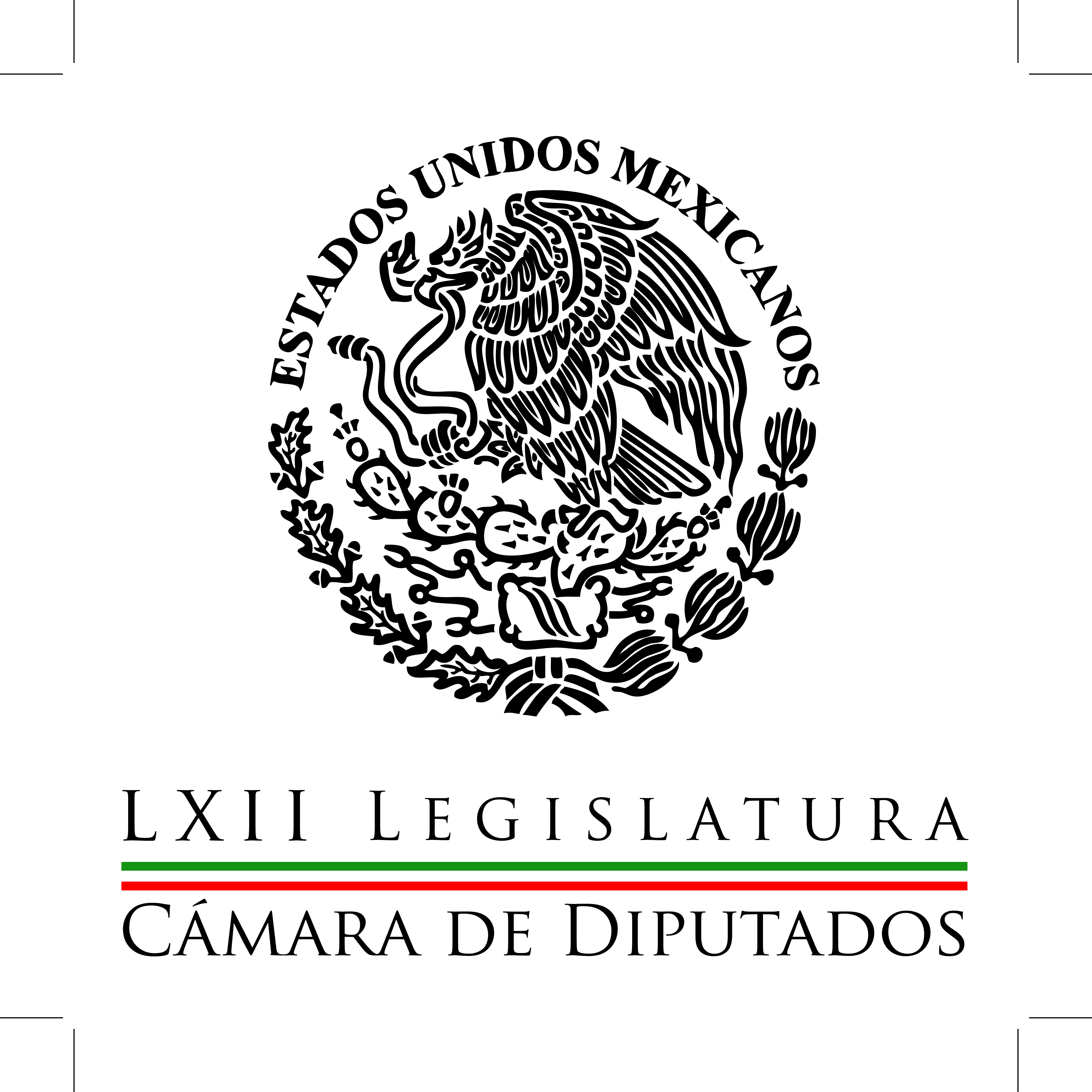 Carpeta InformativaPrimer CorteResumen: Silvano Aureoles anunció que se registrará como precandidato del PRD al gobierno de Michoacán Enrique Gracia: Después de dos meses apenas inician los trámites judiciales sobre el caso Ficrea  Apoya PRD a sus legisladores que abogan por Nestora SalgadoSHCP aseguró que las reformas energética y fiscal permitirán enfrentar la caída en los precios del petróleoReclasificación de caso Tlatlaya confirma crisis de impunidad y justicia: PRDRíos Peter malinterpretó mis palabras: Jesús Ortega16 de enero del 2015TEMA(S): Trabajo LegislativoFECHA: 16/01/2015HORA: 06:41NOTICIERO: En los Tiempos de la RadioEMISIÓN: Primer CorteESTACION: 103.3 FMGRUPO: Fórmula0Silvano Aureoles anunció que se registrará como precandidato del PRD al gobierno de Michoacán Adriana Romero, colaboradora: El presidente de la Cámara de Diputados, Silvano Aureoles, anunció que este viernes se registrará como precandidato del PRD al Gobierno de Michoacán. Duración 10’’, nbsg/m. TEMA(S): Información GeneralFECHA: 16/01/2015HORA: 06:37NOTICIERO: Fórmula Detrás de la NoticiaEMISIÓN: Primer CorteESTACION: 104.1 FMGRUPO: Fórmula0Enrique Gracia: Después de dos meses apenas inician los trámites judiciales sobre el caso Ficrea  Sofía García Guzmán (SGG), conductora: Gracias por continuar con nosotros, y en más información, usted lo sabe bien, ha escuchado hablar de Ficrea y este fraude que se hizo, millonario, a muchos ahorradores y, por supuesto, del enojo de miles de ellos por esta sociedad financiera popular llamada Ficrea. Y también, bueno, pues cuando apenas este jueves ya la Comisión Nacional Bancaria y de Valores informó que ha recibido tres mil 516 solicitudes del seguro de depósito de los ahorradores, es decir, los ahorradores están solicitando también a las autoridades que están teniendo contacto con la Comisión y también con la Condusef para que puedan recuperar parte, el total o parte del ahorro que ahí tenían, ellos como es el caso del señor Enrique Gracia, uno de los ahorradores de Ficrea. ¿Cómo está?, muy buenos días. Enrique Gracia (EG), ahorrador de Ficrea: ¿Qué tal?, muy buenos días. SGG: Gracias por estar con nosotros esta mañana. Y es que bueno, pues usted, a ver cuéntenos, usted decide meter su dinero a Ficrea, lo tenía en algún lugar, ¿por qué?, ¿cómo es que llega a Ficrea? EG: Bueno, eso es muy sencillo, ¿no?, bueno, primero déjame decirte que son los ahorros de toda mi vida, y llego a Ficrea, porque antes que nada estoy seguro de que es una institución que está dentro del Sistema Bancario Mexicano, y consecuentemente me debería de haber ofrecido la seguridad que buscábamos. Independientemente de haber verificado con las instituciones correspondientes, es decir, con la Bancaria y con la Condusef, quienes me aseguraron que era una institución de fiar, bueno, pues efectivamente, tenían muy buen servicio, pagaban un poquito mejor de lo que pagan... SGG: Los bancos. EG: Los bancos, pero tampoco pienses que es el 10 por ciento, eso es falso, completamente. SGG: Porque se hablaba de que les daban el 10 por ciento de intereses y por eso mucha gente se había ido a Ficrea. EG: No, eso es falso, completamente. Efectivamente, había una gama de rendimientos que partía del 4.5 y llegaba hasta el 10.3, pero bueno, en mi caso particular, si acaso llegué a promediar un 5 por ciento, un 5 y medio por ciento o algo así. ¿Por qué?, bueno, pues porque eso va en función de los montos y del tiempo que dejas el dinero en la institución. SGG: Claro. EG: Y eso, valga la pena mencionar, lo ofrecen otras cajas similares y lo ofrecen otro tipo de instituciones del Sistema Bancario Mexicano. De tal forma que de extraño no tenía absolutamente nada, es importante que para nosotros el servicio fue bueno y que siempre nos pagaron, ¿no?, siempre nos pagaron a tiempo, y cuando había que retirar el dinero lo pagaron y nunca hubo ningún indicio de sospecha sobre el tema, ¿sí? SGG: Y usted mete todos sus ahorros en esta, bueno, pues sociedad financiera y hasta hoy, ¿cuál ha sido la respuesta que le han dado las autoridades? ¿En qué momento se encuentra este caso? Sabemos que ya por fin ayer el Gobierno de México ya formalizó su petición a Estados Unidos para que, bueno, se le localice y se le detenga al dueño de Ficrea. EG: Bueno Sofía, te ha de parecer un poco extraño, ¿no?, después de dos meses o más de dos meses, apenas empiezan los trámites judiciales, en la cárcel no hay nadie, sólo hay una orden de aprehensión girada en contra del señor Amezcua, Pero bueno, el señor Amezcua no estaba solo en esa empresa, había otros directivos que seguramente conocieron de esta situación. Pero lo más grave de todo, las instituciones bancarias estaban dentro, ellos empezaron a trabajar dentro de Ficrea en el mes de abril, como nos lo dijo el señor González Aguadé en alguna reunión con nosotros. Pues si estaban dentro de la institución, ¿cómo es posible que hayan permitido dejar en la ignorancia a seis mil 700 familias, cuando ellos se estaban percatando del incremento que estaba teniendo la cartera, del incremento de la tasa de rentabilidad financiera, de todos esos fenómenos que pues ellos deberían de estar muy al día? Nosotros, como parte de la gente que depositó su dinero, no teníamos la facultad de vigilar el desempeño de la empresa con la profundidad que se requiere para percatarse de estos acontecimientos. Nosotros recibíamos información periódica, mensualmente recibíamos algunos de nosotros recibíamos pagos financieros, mismos que lucían sanos, que no tenían ningún indicio de fraudes, ¿sí? Entonces, bueno pues al final de cuentas sí se les... SGG: Era una institución confiable para ustedes, ¿no?, por todo lo que representaba y. bueno, finalmente no se dio así. Pero dígame algo, ¿qué les han dicho a ustedes las autoridades? Entiendo que ya ustedes, un grupo de ahorradores también tienen abogados y que se han acercado a la Condusef, a la Comisión Nacional Bancaria. EG: Bueno, sí tuvimos con ellos una serie de entrevistas, de reuniones de trabajo. Todas las firmaron las autoridades de la Bancaria y de la Condusef. Ninguno de los acuerdos, 15 para ser precisos, los cumplieron, todos quedaron básicamente a medio camino por parte de la Bancaria. Posteriormente, de alguna forma presionamos, estuvo con nosotros el subsecretario Aportela. No pudimos aterrizar algún acuerdo y hemos seguido en la lucha. Hemos estado en contacto ya con senadores, con diputados, con la Secretaría de Gobernación. Hemos hecho una serie de demostraciones pacíficas, para efectos de que volteen a vernos. Le repito, somos seis mil 700 familias que estamos quedando desamparadas... SGG: Sí. EG: Pues por una omisión, por una omisión que se cometió en los últimos meses del año pasado de la que, si bien es cierto que nosotros tenemos nuestro dinero ahí, no somos responsables de haber omitido vigilar esa sociedad... SGG: No, para eso existen... EG: Entonces, vamos a pelear. El día de hoy tenemos una visita a la Cámara de Diputados, en la cual van a comparecer el señor González Aguadé, de la Bancaria; el señor Di Costanzo, de Condusef y el señor Bazbaz de Inteligencia Financiera... SGG: Bien, van a ir ustedes en esa comparecencia. EG: Pues estamos como invitados, ¿no?, estamos como invitados y todo esto se derivó de todas las gestiones que hemos hecho con los señores diputados y con los señores senadores. SGG: ¿Qué sigue, señor Enrique Gracia, cuáles son las acciones que ahora van a llegar a cabo ustedes como ahorradores; o en su caso en particular, ¿qué va a hacer en estos próximos días?, porque además, pues sí, o sea, como bien dice, finalmente pues son los ahorros de toda su vida, no tiene ningún ahorro en este momento que le pueda ayudar, ¿no?, para continuar con su vida como la tenía antes de este fraude y pareciera que está como paralizado todo, ¿no? EG: Sí, sí. SGG: Y que no se ha movido mucho. Pues esperemos que ahora con la extradición y con estas acciones que se van a llevar a cabo puedan ya recuperar sus ahorros y demás, pero en tanto, ¿qué sigue?, ¿qué van a hacer? EG: Bueno, esperemos que de hoy se desprenda alguna acción definitoria de parte de las autoridades de la Secretaría de Hacienda, de parte de los señores del Congreso de la Unión y que eso nos pueda llevar y nos pueda encaminar a llegar a una solución definitiva. Por otra parte, efectivamente, tiene toda la razón, cuando no tienes nada, cuando ya todo parece estar secuestrado, parece estar lejos de ti, pues entonces hacer lo que sea. En ese contexto, si no tenemos alguna situación inmediata por parte de las autoridades pues continuaremos luchando hasta no llegar a recuperar nuestro dinero ya que se actuó, como decía yo al principio, no sólo yo, la mayor parte de nosotros somos gente de la tercera edad, gente que tiene todo su patrimonio depositado en las instituciones bancarias mexicanas y una vez más nos están fallando. La verdad de las cosas es que ¡híjole!, a pesar de todos los comunicados de nuestro señor presidente, cuesta mucho trabajo recomendar el sistema bancario mexicano cuando se tienen cosas de este tipo. ¿Cómo se va a atrever un inversionista extranjero a traer el dinero a este país con situaciones como ésta? SGG: Esperemos que más bien ya también haya una mejor vigilancia y también una mayor regulación en este tipo de sociedades financieras para que no se repita, por supuesto, este caso y, sobre todo, se resuelva a la brevedad para que todos ustedes puedan recuperar esos ahorros que, entiendo, muchos de ellos son de toda su vida. Muchas gracias señor Enrique Gracia, por haber estado con nosotros. EG: Muchísimas gracias por su tiempo. SGG: Esperemos que pronto podamos hablar y nos dé buenas noticias. EG: El día que gusten, muchísimas gracias por su tiempo. Déjeme mandar un saludo a todos sus compañeros. SGG: Muchísimas gracias, que esté muy bien. EG: Gracias. SGG: Gracias. Pues ya lo escuchó, tenga mucho cuidado en donde va y deposita su dinero, creo que hay instituciones mucho más confiables. Sin embargo, siempre hay que tener cuidado. Duración 9’44’’, nbsg/m. TEMA(S): Trabajo Legislativo FECHA: 16/01/15HORA: 00:00NOTICIERO: MVS NoticiasEMISIÓN: Primer CorteESTACION: OnlineGRUPO: MVS  0Apoya PRD a sus legisladores que abogan por Nestora SalgadoEl Partido de la Revolución Democrática (PRD) expresó respaldó al gobernador de Guerrero, Rogelio Ortega Martínez, y a sus diputados federales que se han pronunciado por revisar el caso de Nestora Salgado, acusada de secuestro.Además el PRD invitó a Isabel Miranda de Wallace y Alejandro Martí, activistas contra el secuestro, a “integrar un grupo de trabajo conjunto, con personas de probidad profesional, que analice el expediente” del caso con la participación de todos los interesados.Mediante un comunicado, el Comité Ejecutivo Nacional (CEN) del PRD consideró que el caso de Nestora Salgado, quien fue detenida el 21 de agosto de 2013 acusada de secuestro en Guerrero, es de derechos humanos y no de delincuencia organizada.Ante ello, familiares de la acusada acudieron a la Comisión de Derechos Humanos del Congreso de la Unión a solicitar apoyo de los legisladores.A juicio del PRD, la acusación de secuestro contra Nestora Salgado fue por tocar intereses del crimen organizado. ys/m.TEMA(S): Trabajo Legislativo FECHA: 16/01/15HORA: 05:54NOTICIERO: Reporte 98.5EMISIÓN: Primer CorteESTACION: 98.5 FMGRUPO: Imagen0SHCP aseguró que las reformas energética y fiscal permitirán enfrentar la caída en los precios del petróleoMartín Espinosa, conductor: Las reformas energética y fiscal y la cobertura del seguro contratado van a permitir enfrenar la reducción de la producción y la caída de los precios del petróleo, así lo aseguran los subsecretarios de hacienda y crédito público, Miguel Messmacher Linartas, y Fernando Aportela Rodríguez, al comparecer ante integrantes de la comisión permanente del Congreso. Durante la reunión de trabajo de varias horas los funcionarios explicaron las repercusiones de la actual situación económica en la que el país se encuentra inmerso toda vez que se dejaran de prescindir de enero a septiembre de este año alrededor de 198 mil millones de pesos de persistir la actual coyuntura. El subsecretario Aportela dijo que los ingresos por la venta de petróleo para el 2015 estimada en 79 dólares el barril están cubiertos por la contratación de un seguro por 76.4 dólares y la utilización de una subcuenta para cubrir los otros 2.6 dólares. Insert de Fernando Aportela Rodríguez, subsecretario de crédito público: "En cuanto a precio se refiere los 79 dólares por barril que fueron aprobados para el paquete, para el presupuesto de egreso de la federación del 2015 se encuentra completamente cubierta. Se cubrieron con dos medidas, una con una cobertura financiera donde se adquirieron opciones para cubrir el precio de exportación de 76.4 dólares por barril y una cobertura a través de una subcuenta utilizando el fondo de estabilización de ingresos petroleros, su cuenta denominada 'complemento de cobertura' por siete mil 944 millones de pesos que cubre los otros 2.6 dólares por barril". Por su parte el subsecretario Messmacher Linartas precisó que el seguro contratado sólo cubre el precio del crudo, no así la plataforma de producción que en caso de ser menor a lo estimado para este año implicaría variaciones a la baja en los ingresos del Estado. En este complejo entorno dijo que la caída en el precio del petróleo a nivel internacional es resultante de una sobre oferta de los países productores, en especial de Estados Unidos. Insert de Miguel Messmacher Linartas, subsecretario de Hacienda: "Como pasó en muy corto periodo de tiempo de 5.5 millones de barriles diarios a más de ocho millones y medio de barriles diarios, el cambio energético en los Estados Unidos es impresionante, no se había visto nunca y eso abona junto con la producción de Rusia, junto con la producción de la OPEP abona tener esta sobre oferta". Por su parte los diputados de oposición contrastaron algunas declaraciones, por ejemplo el diputado del PAN Carlos Alberto García, consideró que las recientes reformas estructurales no serán suficientes para blindar la economía ante la volatilidad del peso y la pérdida de los ingresos petroleros. Por el PRD la senadora Dolores Padierna, sostuvo que el Gobierno Federal no ha aplicado una sola política pública para contrarrestar el entorno adverso que en el ámbito económico se avizora para el país. Al hacer una recuento de cifras expresó que según criterio generales de política económica cada punto porcentual del PIB que se disminuya implicará una pérdida de ingresos de 20 mil 454 millones de pesos. Duración 3´14´´, ys/m.FECHA: 16/01/15HORA: 00:00NOTICIERO: MVS NoticiasEMISIÓN: Primer CorteESTACION: OnlineGRUPO: MVS  0Reclasificación de caso Tlatlaya confirma crisis de impunidad y justicia: PRDLa bancada del Partido de la Revolución Democrática (PRD) en la Cámara de Diputados, consideró que la decisión de la Comisión Nacional de los Derechos Humanos (CNDH), de reclasificar el caso Tlatlaya como un hecho de violaciones graves a los derechos humanos, corrobora que el país sufre una crisis severa de impunidad y falta de justicia. La diputada Julisa Mejía, secretaria de la Comisión de Puntos Constitucionales de San Lázaro, lamentó que las autoridades del Estado de México y a nivel federal hayan dejado pasar por alto prácticas ministeriales irregulares y hechos que rondan el caso, como ejecuciones extrajudiciales, trato inhumano y tortura a las personas detenidas.Mejía Guardado señaló que el tratamiento por parte de las autoridades al asesinato de 22 personas en Tlatlaya, cometido por elementos del Ejército Mexicano, es ejemplo de los vicios y anomalías del sistema de justicia mexicano.El hecho de que la CNDH haya señalado que en Tlatlaya se cometieron irregularidades como violación al derecho a la verdad y al acceso a la justicia, obliga al gobierno mexiquense a erradicar ese tipo de prácticas.“Es tiempo ya pasar de la simulación mediática de que se combaten estas prácticas ministeriales para obtener confesiones a modo, mismas que se creían ya erradicadas de las oficinas gubernamentales y que, de acuerdo a testimonios, están más que arraigadas”, advirtió. La legisladora refirió que la situación de inseguridad en particular en territorio mexiquense es preocupante por el creciente número de feminicidios, ejecuciones, casos de tortura, extorsión y secuestro, que incluso son cometidos por miembros de los cuerpos de seguridad. Agregó que si las condiciones de injusticia en México empeoraron con la anterior administración panista, en el retorno del Partido Revolucionario Institucional (PRI) a la Presidencia, el problema se ha agudizado.“No cabe duda que las cosas no han cambiado para México, que todo fue un montaje mediático para hacernos creer que lo estaban haciendo, pero a los ciudadanos ya no les dan atole con el dedo y lo demostrarán en las urnas en junio próximo, porque las familias mexicanas están cansadas de tanta simulación”, agregó. Por ello, manifestó la legisladora del Sol Azteca, el país requiere una verdadera Fiscalía General de la República con autonomía plena y un sistema nacional anticorrupción que no esté bajo el control del Ejecutivo Federal. ys/m.INFORMACIÓN GENERALTEMA(S): Información General FECHA: 16/01/14HORA: 8:25NOTICIERO: Milenio.comEMISIÓN: Primer Corte ESTACION: onlineGRUPO: Milenio0Ríos Peter malinterpretó mis palabras: Jesús OrtegaEl ex dirigente del PRD, Jesús Ortega, dijo que el senador Armando Ríos Peter malinterpretó sus palabras sobre la candidatura a la gubernatura de Guerrero.“No hubo ninguna insinuación, sino que le hable como dije en el comunicado, de manera clara. Yo le dije Armando, las candidaturas no las envía el espíritu Santo, se trabajan. Los estatutos dice que es el consejo estatal quien decide quién es el candidato, votan y discuten. La elección a gobernador es una búsqueda de consensos”, aclaró en entrevista con Ciro Gómez Leyva.Agregó que la última vez que se reunieron fue el jueves pasado y ahí fue donde le insistió que se tenía que ir a Guerrero a trabajar por su candidatura.“Yo le pedí la entrevista a Armando, para no insinuarle, sino para pedirle vete a Guerrero y empieza a platicar con todos los consejeros estatales. Eso fue el jueves de la semana pasada.-¿Siguen siendo amigos?- Armando es mi amigo, esta es solo una diferencia en un punto no me hace enemigo de nadie.El dirigente de la corriente del PRD conocida como “Los Chuchos” insistió que le dijo al senador que tenía que platicar con los consejeros y las consejeras del partido porque el día 30 de enero se elige al candidato a la gubernatura.“Y tú (Ríos Peter) que estás bien posicionado en las encuestas, pues lo primero que tienes que hacer es hablar con los consejeros y consejeras para ganar su apoyo y su simpatía, no va hacer por decreto eso en otros partidos, por designación”. Ma.m. TEMA(S): Información GeneralFECHA: 16/01/2015HORA: 07:30NOTICIERO: En los Tiempos de la RadioEMISIÓN: Primer CorteESTACION: 103.3 FMGRUPO: Fórmula0Joaquín López-Dóriga: Miguel Osorio rechaza acusaciones a Fuerzas Armadas en caso Ayotzinapa Joaquín López-Dóriga, colaborador: El secretario de Gobernación, Miguel Ángel Osorio Chong, salió a hacer una declaración desde Mazatlán, respondiendo a quienes han apuntado a las Fuerzas Armadas, en particular al Ejército, como presunto responsable de la desaparición de los 43 normalistas de Ayotzinapa, en Iguala, la noche del 26 de septiembre, en lo que más bien parece una estrategia, que una línea de investigación. El secretario Osorio Chong rechazó todos estos señalamientos y dijo lo siguiente: Conociendo que hay interés de generar conocimiento o el querer involucrar a nuestro Ejército y a nuestras Fuerzas Federales en los hechos de Iguala, el Gobierno de la República rechaza categóricamente los señalamientos, que sin sustento dijo, se han hecho a nuestras Fuerzas Armadas. Y que además lo más importante, se ha acreditado en toda la investigación, que ha sido hecha del conocimiento de la opinión pública por la Procuraduría General de la República, que en ningún momento tuvo algo que ver el Ejército en esta desaparición. Yo entiendo la declaración del secretario de Gobernación, quiero decir que ya era tiempo que se hiciera y está claro que se trata de una ofensiva, que rebasa y por mucho a los padres de los desaparecidos. Duración 1’28’’, nbsg/m. TEMA(S): Información General FECHA: 16/01/15HORA: 06:28NOTICIERO: En los Tiempos de la RadioEMISIÓN: Primer CorteESTACION: 103.3 FMGRUPO: Radio Fórmula0Joaquín López-Dóriga: Investigación del caso de los 43 normalistasJoaquín López-Dóriga, colaborador: En lo que ha sido un vuelco a la investigación y al mismo caso de los 43 normalistas desaparecidos en Iguala la noche del pasado 26 de septiembre, hay quienes, rebasando la gestión de los padres de los desaparecidos, han utilizado este caso para apuntar al Ejército. Ante esto, el secretario de Gobernación dijo, "Rechazamos los intentos de provocación en los que han querido involucrar a instalaciones e integrantes de nuestras Fuerzas Armadas", ¿a qué se refería?, se refería a la operación perfectamente coordinada que se llevó a cabo en Guerrero en Iguala, en Chilpancingo, en Acapulco y en Oaxaca contra instalaciones navales y militares, en nombre de los 43 desparecidos. Ahora la estrategia que, insisto, rebasa a los padres de los desaparecidos y ha sido impuesta como discurso y estrategia por quienes están operando este caso, más allá de los afectados, es que fue el Estado, fue el Ejército, fue Peña. Esta última provocación en Iguala es gravísima, porque podría haber provocado una masacre. ys/m.TEMA(S): Información General FECHA: 16/01/15HORA: 00:00NOTICIERO: MVS NoticiasEMISIÓN: Primer CorteESTACION: OnlineGRUPO: MVS0Por seguridad no aparecen montos en declaraciones de funcionarios: ManceraEl jefe de Gobierno capitalino Miguel Ángel Mancera aclaró que en las declaraciones patrimoniales de los miembros de su gabinete no se agregaron montos por motivos de seguridad.Durante su viaje a Washington el mandatario fue cuestionado sobre esta información dada a conocer el pasado 15 de enero, a lo que indicó que es un avance que la gente conozca las propiedades de sus funcionarios pero agregó, "revelar los montos es un paso un poquito más complicado. Ahí lo que la propia ley protege son cuestiones de seguridad”.Agregó que se tiene que avanzar hacia la transparencia pero en este caso hay un tema de seguridad entendible, incluso dijo, "Si en este momento me dicen ‘dame tu número de cuenta y dime cuánto tienes’, entonces yo pregunto que para qué lo quieren saber”.Destacó que a diferencia de lo que sucede en otras entidades los habitantes de la ciudad pueden conocer cuáles son los bienes de sus funcionarios y ese ejercicio repetirse en otros territorios en beneficio de la transparencia.Cabe hacer mención que los presentes festejaron este día también el cumpleaños del mandatario local y al término del acto histórico partió el pastel que le llevaron después de haberle cantado "las mañanitas". ys/m.TEMA(S): Información GeneralFECHA: 16/01/2015HORA: 07:14NOTICIERO: Primero NoticiasEMISIÓN: Primer CorteESTACION: Canal 2GRUPO: Televisa0Miguel Ángel Mancera: Entran en vigor los juicios orales Carlos Loret de Mola (CLM), conductor: Ahora sí recuperamos la llamada con Miguel Ángel Mancera, jefe de Gobierno del DF. Buenos días. Miguel Ángel Mancera (MAM), jefe de Gobierno del DF: Muy buenos días, Carlos, mucho gusto saludarle y saludar a tu audiencia. CLM: Muchas gracias. ¿Qué tipo de delito se van a dirimir ahora en los juicios orales? O sea, dicen los delitos no graves, pero digamos, ¿qué tipo de delitos? MAM: En esta primera etapa los delitos culposos, Carlos, como pudiera ser, un ejemplo, los que tienen que ver con el tránsito de vehículos, y aquellos delitos que son perseguibles de querella, en donde la parte ofendida es la que inicia y puede concluir con el procedimiento. Estos son los dos primeros tipos de delitos que se van a trabajar con el sistema acusatorio CLM: ¿Cómo por ejemplo, cuáles? MAM: Para este mismo año estaremos iniciando con los delitos no graves ya en su... CLM: ¿Qué otros ejemplos nos puede poner? MAM: Todos los delitos dolosos, y para 2016 y a la integración total también con delitos graves, Carlos. CLM: ¿Qué otros delitos como ejemplo nos puede poner así que son las más comunes? MAM: Mira, para que la gente le quede muy claro, en este caso, por ejemplo, los de tránsitos de vehículos abarcan lo que pudiera ser desde lesiones, los culposos por lesiones, los culposos de homicidio, de todo lo que no se realiza de manera intencional puede ser objeto del sistema acusatorio; y aquellos delitos, por ejemplo, patrimoniales en donde se inicia a parte ofendida, es decir, por querella de parte ofendida, son los que van a ser objeto de este tipo de procedimientos. CLM: O sea, por ejemplo, me robaron mi coche, me robaron mi celular, entraron a robar a mi casa, ¿esos? MAM: No, Carlos. Tiene que ser, es decir, tendríamos que estar exactamente a montos, por ejemplo, de fraudes y abusos de confianza. No donde se intervenga con dolo, sino primero es que son culposos; segundo, en los que pudiera haber dolo, aquellos patrimoniales menores como pudiera ser abuso de confianza, como pudiera ser el caso de un fraude, siempre con la regla propia de que sean de querella, perseguibles por querella de parte ofendida. CLM: Ahora, ¿cuánto tiempo va a durar ahora un juicio y cuánto duraba antes? En promedio, obviamente. MAM: Mira, la ventaja que tenemos ahora es que hay salidas alternativas. ¿Qué quiere decir esto? Que se va a buscar de entrada la mediación, la conciliación como una parte muy importante de la solución de los conflictos, sobre todo en este tipo de delitos. Yo estoy seguro que así como ha sucedido en otras entidades, la gran mayoría de estos procedimientos no llegarán hasta la necesaria conclusión de un juicio a través de una sentencia, sino que se van a llegar a salidas alternativas. La cantidad que estamos pensando ahora, Carlos, es un universo aproximadamente de cien mil, de cien mil asuntos que se pudieran presentar porque más o menos representa el 50 por ciento esta clasificación que te acabo de comentar, el 50 por ciento de la que atiende la Ciudad de México. CLM: Ahora, ¿van a hacer juicios abiertos también? MAM: Sí, es decir, cumpliendo con todas y cada una de los requisitos del sistema acusatorio, se han establecido ya salas especiales, salas específicas para el juicio oral; habrá todas y cada una de las formalidades, qué cumplir con todas estas formalidades. Por eso yo decía el día de ayer que iniciamos, bueno, ya hoy por la mañana que iniciamos esta aplicación, que la aplicación en la Ciudad de México es del tamaño de 13 entidades de la República o del tamaño de un país como pudiera ser Argentina, por eso lo tenemos que hacer gradual y por eso vamos con esta mecánica. CLM: ¿Ya no va a haber otros "presuntos culpables", pues refiriéndome a la película, casos como la película? MAM: Pues ahorita, obviamente, con este sistema cumplir con un estricto planteamiento garantista, hay una apertura, hay una participación mucho más intensa de los abogados desde un principio, lo que se conoce como el contradictorio, es decir, que haya pruebas y que haya contrapruebas; se haga trabajar de manera intensa también con la cadena de custodia y con la participación de la policía. Ha habido un programa de capacitación muy importante que por supuesto no se detiene, debe continuar. Así que vamos por un mejoramiento de la impartición de justicia, Carlos. CLM: ¿Cuánto ha costado a la ciudad esta conversión? ¿Y si esto va a reducir la corrupción de los jueces y ministerios públicos? MAM: Mira, nosotros calculamos que la implementación total va alcanzar cifras que son de miles de millones por toda la infraestructura que se requiere, por el gasto obviamente de salarios, que es mucho más intenso, mucho más fuerte en el caso de este planteamiento que se está haciendo, cuando menos en la etapa de transición, Carlos, porque habrá un momento en donde llevará procesos con el sistema anterior, e iniciará también procesos con el sistema nuevo, esto implica que habrá algunos que seguirán con las plantillas de personal anteriores, y otros que estarán ya trabajando con las plantillas nuevas. Entonces sí es un gasto muy importante, en un principio habíamos calculado que pudieran ser hasta ocho mil millones, yo creo que pudiera ser ajustada esta cifra, pero sí estaremos cuando menos arriba de cuatro mil millones en la implementación total. CLM: ¿Va a haber recorte de empleos? MAM: No, no, no, no hay recorte de empleos, fíjate que es una reconversión, o sea, por ejemplo, en un juzgado normal tienes un juez, tienes los secretarios de acuerdos, muchas veces secretario A, secretario B y algún secretario conciliador, ahora se sustituyen esas figuras por las propias del sistema acusatorio, con los jueces que van a estar tramitando las peticiones del Ministerio Público y dando la garantía a las personas de estar personalmente, personalmente -que eso es muy importante-, en todas y cada una de las audiencias. CLM: Ahora, Miguel Ángel Mancera, jefe de Gobierno del Distrito Federal, cambiando un poquito de tema, vienen las elecciones ya de mitad de término, ya sabe cuántos delegados van a renunciar para buscar otros cargos, ¿ya sabe exactamente cuántos? MAM: Mira, obviamente es una decisión personal de cada uno de ellos. Nosotros lo que hemos planteado es... CLM: No, pero me imagino que le tienen que decir, ¿no?, hasta por cortesía política. MAM: No se confunda lo que es el ejercicio propio de gobierno en cada una de las demarcaciones, con lo que son las aspiraciones políticas. Como sabes, varios de ellos van a competir por cargos en diputaciones tanto locales como federales, eso es lo único que hemos platicado en estas reuniones que hemos tenido, estoy... CLM: ¿Cuántos...? MAM: .. seguro que esta semana estarán llegándonos ya solicitudes de licencia. CLM: ¿Cuántos…? MAM: Bueno, ellos estarán tomando la decisión, quiénes optan por la licencia, y quiénes hacen una separación total para ir a buscar un nuevo cargo de elección popular. CLM: A ver, es que no le alcanzaba yo a escuchar bien pero cuántos me dice... ¿cuántos delegados espera que se vayan y cuántos de su gabinete? MAM: No, del gabinete, Carlos, no tenemos en estos momentos ningún planteamiento, ninguno. De los delegados yo creo que van a buscar, según lo que he platicado yo con ellos, una gran mayoría, si no es que todos en su momento. ¿Cuándo se van a separar del cargo? Esa ya es una mecánica personal de una decisión particular de cada uno de ellos, ¿en qué sentido? En que algunos optarán seguramente por la licencia, otros esperarán a concluir hasta el máximo y bueno, algunos otros que se repararán desde ahora para buscar la etapa de la precampaña. CLM: Por último, teme que le quiten el bastión del Distrito Federal al PRD y que se lo quede ahora Morena o el PT, etcétera, ¿hay temor a esto? MAM: Mira, estoy seguro, Carlos, que va a ser una competencia muy distinta a la que vivimos en el 2012. Cada una de las fuerzas políticas, tanto Morena como PT, Movimiento Ciudadano, los nuevos partidos, cada uno va a ir por su propio camino y obviamente en la preferencia electoral veremos cuáles son los resultados. A mí me parece que abona finalmente al procedimiento democrático, el PRD también está haciendo su planteamiento. Habrá una competencia también cerrada con las otras fuerzas políticas, lo que nos importará a nosotros y estaremos muy atentos en a trabajar obviamente después en los proyectos propios de la ciudad. Yo he dicho que aún con la salida de los jefes delegacionales, nosotros vamos a dar garantía de continuidad de los proyectos que tiene ya planteados la Ciudad de México. CLM: Muy bien, muchísimas gracias Miguel Ángel Mancera, jefe de Gobierno del Distrito Federal. Duración 9’10’’, nbsg/m. TEMA(S): Información General FECHA: 16/01/14HORA: 8:00NOTICIERO: Grupofórmula.comEMISIÓN: Primer Corte ESTACION: onlineGRUPO: Fórmula0Nuevo sistema de justicia penal en el DF pieza fundamental para un México seguro y próspero: Osorio La entrada en vigor del nuevo sistema de justicia penal en el Distrito Federal es una pieza fundamental para alcanzar un México seguro y próspero, aseveró el secretario de Gobernación, Miguel Ángel Osorio Chong.Dijo que la transición de las normas y los procesos institucionales exigen la coordinación de todos los poderes y todos los órdenes de gobierno, a fin de consolidar el Estado de derecho, vigilar que la ley se cumpla y cerrar el espacio a la opacidad, la corrupción y la impunidad.El funcionario federal dio el martillazo de inicio de este sistema en la capital del país, en el primer minuto del 16 de enero, junto con el jefe de gobierno local, Miguel Ángel Mancera; el presidente del Tribunal Superior de Justicia capitalino, Edgar Elías Azar, y el presidente de la comisión de Gobierno de la Asamblea Legislativa, Manuel Granados.En desapego al protocolo, el responsable de la política interior cedió el discurso de cierre del evento al jefe de gobierno capitalino, en reconocimiento a su labor para concretar este sistema, y apuntó que "la justicia no se logra violando la ley".Todos los mexicanos merecen que se garantice la presunción de inocencia, y que tanto los inculpados como los ofendidos tengan la oportunidad de exponer sus argumentos y tengan acceso a los mecanismos de mediación para una justicia rápida y menos costosa, subrayó.Osorio Chong resaltó que el nuevo sistema de justicia penal no sólo privilegia la imposición de sanciones, sino genera mejores condiciones para combatir la delincuencia y erradicar la corrupción.Destacó que con la entrada en vigor de este sistema, el Distrito Federal se suma a los 24 estados donde ya opera de manera parcial; a los cuatro en los que opera a plenitud, y a los 19 que ya pusieron en marcha el nuevo Código Nacional de Procedimientos Penales.El titular de la Secretaría de Gobernación hizo un reconocimiento al impulso a este sistema de parte de Mancera Espinoza y el magistrado Elías Azar, para que la capital del país cuente con "un sistema de justicia a la altura de sus habitantes".El nuevo sistema de justicia es un cambio que marcará la diferencia en la vida de los mexicanos, que además requerirá una labor de capacitación sin precedentes para magistrados, jueces, ministerios públicos, peritos y defensores, que contribuirán a consolidar el Estado de derecho, enfatizó el secretario de Gobernación. Ma.m. TEMA(S): Información General FECHA: 16/01/15HORA: 00:00NOTICIERO: MVS NoticiasEMISIÓN: Primer CorteESTACION: OnlineGRUPO: MVS0Al menos 12 de 14 jefes delegacionales pedirán licencia este domingoA partir del próximo domingo, se espera que por lo menos 12 de los 14 jefes delegacionales de filiación perredista pidan licencia al cargo en busca de una diputación en la Asamblea Legislativa del Distrito Federal (ALDF).Nora Arias Contreras, de Gustavo A. Madero; Víctor Hugo Romo Guerra, de Miguel Hidalgo; Sergio Palacios Trejo, de Azcapotzalco; Alejandro Fernández Ramírez, de Cuauhtémoc; José Manuel Ballesteros López, de Venustiano Carranza; Leticia Quezada Contreras, de Magdalena Contreras.Leonel Luna Estrada, de Álvaro Obregón; Elizabeth Mateos Hernández, de Iztacalco; Maricela Contreras Julián, de Tlalpan; Mauricio Toledo Gutiérrez, de Coyoacán; Miguel Ángel Cámara Arango, de Xochimilco, y Víctor Hugo Monterola Ríos, de Milpa Alta, son quienes aspiran a una diputación local.A partir del lunes 19, los funcionarios comenzarán a delinear sus precandidaturas tras solicitar licencia definitiva o temporal, a fin de sumarse a la contienda por una diputación en la ALDF.Únicamente Angelina Méndez Álvarez, de Tláhuac, y Jesús Valencia Guzmán, de Iztapalapa, seguirán en el cargo para el cual fueron elegidos durante tres años.Sin embargo, Valencia Guzmán es investigado por la Contraloría del Distrito Federal y la Procuraduría General de Justicia capitalina, luego de que se dio a conocer que la camioneta con la que chocó es propiedad de uno de los proveedores de la delegación.En tanto, el jefe delegacional de Benito Juárez, el panista Jorge Romero Herrera, y el priista Adrián Rubalcava Suárez, de Cuajimalpa, esperarán a que sus respectivos partidos emitan la convocatoria respectiva.Rubalcava Suárez ya ha manifestado que se mantendrá en el cargo en tanto no se abran las convocatorias del Partido Revolucionario Institucional (PRI).Inclusive, recordó que de acuerdo con la ley electoral vigente, los interesados en participar en la elección del 7 de junio próximo tienen que separarse del cargo 90 días antes del proceso electoral, por lo que aún hay tiempo para decidir.A su vez, Romero Herrera afirmó que la decisión de dejar la delegación Benito Juárez dependerá de los tiempos que marque el PAN, pero dijo que de buscar una candidatura no será necesario realizar campaña.Durante los nueve meses que restan para que concluyan los periodos de gobierno, las jefaturas delegacionales serán ocupadas como marca la ley por los directores general de Jurídico y Gobierno de cada de una, a fin de continuar con los servicios, obras y programas respectivos.Al respecto, el jefe de Gobierno del Distrito Federal, Miguel Ángel Mancera Espinosa, aseguró que el desarrollo de la ciudad y sus proyectos están garantizados y se continuará trabajando con todas y cada una de las coordinaciones que se establezcan en las jefaturas delegacionales.“La ciudadanía puede estar segura de que yo voy a seguir trabajando sin ningún tipo de problema, vamos a seguir con los proyectos, vamos a seguir entregando todo lo que se tenga que entregar y avanzando en la ciudad", sostuvo en entrevista el mandatario capitalino.De acuerdo con el Ejecutivo local, sería complicado que alguien siguiera desempeñándose como jefe delegacional y participara como precandidato, pues “yo creo que ahí ese sería el punto de análisis, yo creo que es preferible que no estén participando como precandidatos”.Confió en que toda la actividad se desarrolle dentro del marco de la legalidad, hay reglas claras en el instituto correspondiente de la ciudad de México y hay criterios establecidos en los tribunales electorales y “yo creo que eso es lo que se tiene que observar”. ys/m.Carpeta InformativaSegundo CorteResumen: PRI, PAN y PRD preparan agendas legislativas para próximo periodo ordinario de sesionesDestaca PAN avances en negociaciones para crear Sistema Nacional AnticorrupciónLuis Espinosa Cházaro: Agresiones en su contra en la delegación CuajimalpaCNBV venderá activos de Ficrea para pagar a ahorradoresJuan Pablo Castañón: Emprendedores son desalojados con violencia en evento de CoparmexLorenzo Córdova: Proceso electoral 2015Desempleo cae a 3.8% en diciembre, mínimo de más de seis años16 de enero de 2015TEMA(S): Trabajo Legislativo FECHA: 16/01/15HORA: 00:00NOTICIERO: IMVS NoticiasEMISIÓN: Segundo CorteESTACION: OnlineGRUPO: MVS0PRI, PAN y PRD preparan agendas legislativas para próximo periodo ordinario de sesionesLas tres principales fuerzas políticas representadas en la Cámara de Diputados llevarán a cabo sus reuniones plenarias a finales de enero y en los primeros días de febrero en el Distrito Federal.En esos encuentros, los legisladores se enfocarán en preparar sus agendas legislativas para el periodo ordinario de sesiones que inicia el 1 de febrero.Las fracciones de los partidos Revolucionario Institucional (PRI) y Verde Ecologista de México (PVEM) realizarán su cónclave a finales del presente mes en un hotel de Polanco.Esta será la última reunión que celebren juntos priistas y ecologistas, encabezados por sus coordinadores, Manlio Fabio Beltrones Rivera y Arturo Escobar y Vega, respectivamente, como ha ocurrido a lo largo de esta legislatura.Los 214 diputados del PRI y 27 del PVEM analizarán la creación del Sistema Nacional Anticorrupción, tema que será discutido y debatido por el pleno en las últimas semanas de febrero; la iniciativa para regular la deuda de estados y municipios, así como la reforma política del Distrito Federal.A su vez, el grupo parlamentario del Partido de la Revolución Democrática (PRD), que preside Miguel Alonso Raya, agendó su reunión plenaria para los días 29 y 30 de enero en un hotel del Distrito Federal.Entre los temas que discutirán durante esos dos días de trabajo están el Sistema Nacional Anticorrupción, además de la reforma política de la ciudad de México, que quedó pendiente en la colegisladora.Asimismo, la creación de una comisión especial que vigile la aplicación correcta de los programas sociales durante el proceso electoral.También el tema de la deuda de estados y municipios, un balance económico de los dos años de gobierno y medidas emergentes para enfrentar esa coyuntura, el apoyo a migrantes y la revisión de la Ley de Niños, Niñas y Adolescentes.Se tiene previsto que acudan el dirigente nacional del PRD, Carlos Navarrete Ruiz; el jefe de gobierno del Distrito Federal, Miguel Ángel Mancera Espinoza, y funcionarios de la Secretaría de Hacienda y Crédito Público (SHCP).En tanto, la bancada del Partido Acción Nacional (PAN), integrada por 114 diputados, encabezados por José Isabel Trejo Reyes, realizará su plenaria el 2 de febrero, en un hotel de la ciudad de México.Los representantes panistas discutirán sólo durante un día los temas que integrarán a su agenda legislativa para el periodo ordinario de sesiones, que inicia el domingo 1 de febrero.Entre ellos destacan la creación del Sistema Nacional Anticorrupción, la deuda de estados y municipios, la reforma política del Distrito Federal y el análisis del cierre del ejercicio presupuestal 2014, a fin de analizar las medidas a instrumentar para hacer frente a la coyuntura financiera. ys/m.TEMA(S): Trabajo Legislativo FECHA: 16/01/15HORA: 00:00NOTICIERO: IMVS NoticiasEMISIÓN: Segundo CorteESTACION: OnlineGRUPO: MVS0Destaca PAN avances en negociaciones para crear Sistema Nacional AnticorrupciónEl diputado Marcelo de Jesús Torres Cofiño, calificó de fructíferas las negociaciones para avanzar en la creación del Sistema Nacional Anticorrupción, iniciativa impulsada por su partido, Acción Nacional en la Cámara de Diputados.Sostuvo que la Cámara baja reanudará el trabajo en comisiones para desahogar las observaciones que tienen los grupos parlamentarios a la propuesta de su partido y, “de lograrlo, estaríamos preparados para discutirla y aprobarla en el pleno durante el período ordinario de sesiones que iniciará el primero de febrero de este año”.El vicecoordinador de la bancada del PAN, dijo que entre esos avances para crear las instituciones que le darán operatividad al Sistema Nacional Anticorrupción, destacan una Secretaría de la Función Pública recuperada de sus funciones perdidas y con un papel de contraloría del gobierno federal.Otro de los logros en las discusiones, es la transformación de la Auditoría Superior de la Federación para poder fiscalizar en tiempo real, esto es, antes, durante y después, el ejercicio de los servidores públicos.Inclusive, dijo, que la dependencia pueda presentar amparos contra las determinaciones de los órganos sancionadores y también se le faculte para atraer y revisar resoluciones de los órganos locales.El legislador panista recordó que su partido desde el 3 de noviembre pasado encabezó la iniciativa para crear el Sistema Nacional Anticorrupción autónomo, para garantizar que las investigaciones sean objetivas y los castigos ejemplares a los funcionarios públicos u otros implicados, de modo que no haya espacios para la impunidad.Consideró que debe existir un Tribunal de Justicia Administrativa que sancione las responsabilidades graves junto con una nueva Fiscalía Anticorrupción que persiga de manera efectiva a los malos funcionarios públicos.Todos estos planteamientos de la iniciativa de Acción Nacional, aseveró, son el resultado del contacto que se tuvo con el ciudadano y las organizaciones sociales interesadas en ponerle freno a la corrupción por el daño económico que representa para el país.En ese sentido, refirió que ese delito es un problema de instituciones que afecta al Estado de derecho y su costo en la economía equivale a nueve puntos porcentuales del Producto Interno Bruto (PIB).“En materia de corrupción hemos tocado fondo y tenemos que recuperar la credibilidad en las instituciones; remover todo aquello que se ha quedado en el camino y limpiar a México”, estableció.Por eso, insistió, Acción Nacional no ve en este asunto una bandera política para ganarse la atención de la opinión pública, sino la hora de actuar por un país mejor. ys/m.TEMA(S): Trabajo Legislativo FECHA: 16/01/15HORA: 09:29NOTICIERO: Ciro Gómez Leyva por la MañanaEMISIÓN: Segundo CorteESTACION: 104.1 FMGRUPO: Radio Fórmula  0Video sobre el atentado a Luis Espinosa CházaroCiro Gómez Leyva (CGL), conductor: Vamos a ver este video. Rafael Gamboa (RG), reportero: En el video del atentado, que sucedió el martes 13 de enero contra el diputado Luis Espinosa Cházaro, en Cuajimalpa, se puede ver cuando el diputado estaciona la camioneta, desciende de la misma y se va solo; viste una camisa rosada y un pantalón oscuro. La camioneta avanza y detrás se estaciona, por un momento, una camioneta Pick Up y luego avanza también. Minutos después, siendo una calle de doble sentido, la camioneta Pick Up regresa, se para, detiene el tráfico y una persona de camisa blanca, baja, deja la puerta abierta y se dirige a la camioneta Suburban del diputado, esto en 30 segundos aproximadamente. Vemos cómo la Suburban se hecha de reversa, se detiene y una persona de camisa azul sube a la Pick Up y alguien más le cierra la puerta. Esto permite que la Suburban continúe de reversa. Aparece otra persona de camisa azul que viene de la dirección de donde está la Suburban, se sube a la Pick Up y se empiezan a mover. La Suburban continúa su trayecto de reversa. Salen corriendo dos personas, una de camisa azul y la de camisa blanca, que se había bajado en un inicio de la Pick Up, y se ve que sale el humo blanco. Sigue avanzando hacia atrás, sale más humo de la Suburban, posiblemente un daño al cofre, y ahí se queda por cerca de tres minutos, la imagen tomada por una cámara de seguridad de una farmacia. La gente se empieza a juntar poco a poco, y el diputado aparecerá en algún momento en la esquina inferior izquierda, y es cuando llega la Policía, y el diputado empieza a hacer llamadas y demás. CGL: Nos decían que había tres consignados, ¿serán estas personas? RG: Posiblemente, son dos personas de camisa azul y una de camisa blanca. CGL: Está en la línea. Diputado Luis, ¿no sé si conocías este video de las cámaras de seguridad? Luis Espinosa Cházaro (LECh), diputado: Vi un video, pero no sé si estemos hablando del mismo. CGL: Supongo que sí. LECh: Es el de la Pick Up que se para a media calle. Estamos hablando del mismo. CGL: El chofer, ¿qué es lo que hace? LECh: Quien habla con él es el otro asistente mío, que se sube al lugar del copiloto, pero le gritan que abra la puerta. RG: El chofer de la Suburban se regresa a la Pick Up de donde ya había descendido otra persona y cierra la puerta para que la Suburban se eche de reversa. ¿Se conocían estas personas? LECh: No se conocen. El chofer de la Suburban no conoce a los de la Pick Up. CGL: ¿Es de todas tus confianzas el chofer? LECh: Trabaja conmigo y no tendría por qué desconfiar de él. CGL: Vamos a revisar el video. Gracias. LECh: Quedo abierto para comentar este asunto, el juez será quien tendrá que determinar en las próximas horas la situación jurídica de los detenidos y todas las pruebas que hayan deberán hacerse llegar a la autoridad. CGL: Gracias, diputado. LECh: Gracias, Ciro. CGL: Ayer le preguntamos: ¿es un autoatentado? Y él dijo: "No, me ofende eso, que piensen que es un autoatentado". Duración 6´58´´, ys/m.TEMA(S): Trabajo Legislativo FECHA: 16/01/15HORA: 07:53NOTICIERO: ImagenEMISIÓN: Segundo CorteESTACION: 90.5 FMGRUPO: Imagen0Luis Espinosa Cházaro: Agresiones en su contra en la delegación CuajimalpaJorge Berry (JB), conductor: Recordará usted que el martes a las 6:30 horas en una reunión vecinal en la colonia Lomas de Memetla estallaron dos cohetones en la camioneta del diputado federal del PRD, Luis Espinosa Cházaro. Inicialmente se dijo que no es la primera vez que el diputado recibe agresiones, luego la Mesa Directiva de la Cámara de Diputados firmó un punto de acuerdo urgente y obvia resolución condenando los hechos. Ayer el diputado dijo que ya hay tres personas consignadas y en su declaración dijeron ser empleados de la demarcación Cuajimalpa. Está en la línea telefónica -y le agradezco que nos haya tomado la llamada- el diputado federal del Partido de la Revolución Democrática, Luis Espinosa Cházaro. Diputado, ¿cómo está? Buenos días. Luis Espinosa Cházaro (LECh), diputado del PRD: Bien, Jorge. Buenos días para ti y buenos días para todo tu auditorio también. JB: Bueno, ¿son o no son los que están detenidos? LECh: Pues eso le toca determinarlo al Ministerio Público que ya los consignó y ahora será el juez quien determine su grado de responsabilidad. Ayer el delegado decía que no son, y presentó ahí algunas cuestiones, pues éstas deberán presentarse ante la autoridad. Este no es un tema de dichos o de decir o no decir, sino de probar. El Ministerio Público determinó que sí son responsables de los hechos y el juez tendrá que determinar. Yo quiero ser muy respetuoso de las decisiones de la impartición de justicia para no politizar un asunto meramente jurídico, de una magnitud y de una preocupación pues que llegó a la Cámara de Diputados a elevar este punto de acuerdo con la firma de todos los coordinadores parlamentarios, exceptuando a los que no estaban presentes, en este caso los del Verde. JB: Bueno, es que más allá de que sean o no sean los que están detenidos, el hecho de que se produzca una agresión de este tipo -y tengo entendido que no es la primera- pues un asunto muy grave, ¿no? LECh: Sí, Jorge, es un asunto muy grave porque no son estas acciones las que el país requiere. Ya hay suficiente crispación social, ya tenemos suficientes problemas a lo largo y ancho del país como para que en una delegación gobernada por el PRI en la capital de la República se den este tipo de cuestiones, vengan de quien venga y sean contra quien sean. Desgraciadamente la delegación Cuajimalpa y sus funcionarios últimamente se han visto involucrados. Hay recordar este asunto en la Asamblea Legislativa cuando hubo una trifulca por el tema de los circos, donde algún periódico de circulación nacional presentaba fotos de empleados de la delegación en la trifulca. ¿Qué hacen empleados de la delegación en la Asamblea del Distrito Federal? Aquella rueda de prensa que darían algunos empresarios para manifestarse en contra de determinaciones de la propia delegación que también fue ofuscada por un grupo no identificado de personas que llegó y -como se dice coloquialmente- "reventó" la rueda de prensa. Entonces, ojalá que el delegado pronto pueda regresar la paz y la tranquilidad a la delegación porque eso es lo que todos los que vivimos en Cuajimalpa queremos, no sólo los actores políticos. JB: Sí, de acuerdo. Estoy hablando con el diputado del PRD, Luis Espinosa Cházaro, que fue víctima en una agresión. A ver, ahora cuénteme: no es la primera agresión. ¿Qué otras cosas le han pasado? LECh: Bueno, tú recordarás que cuando di mi primer informe de actividades legislativas acá en Cuajimalpa, llegó un grupo de personas también a querer violentarlo y se hizo un escándalo porque varios periodistas de distintos medios fueron golpeados por estas personas al tratar de tomar imágenes de los mismos. Un reportero de "Milenio", incluso tuvo lesiones en la cabeza. En diciembre 13, cuando íbamos a llevar a cabo una preposada, también llegaron funcionarios de la delegación. El subdirector de Protección Civil de nombre Emmanuel violentó a parte de mi equipo. Entonces sí debo decir con mucha tristeza y con mucho pesar que han sido recurrentes este tipo de agresiones en mi contra. La ventaja es que ahora sí hay detenidos, la Policía actuó rápidamente y, por lo tanto, bueno, que sea, insisto, la propia autoridad quien determine el grado de responsabilidad. Yo no quiero hacer señalamientos sin fundamento hacia ningún lado pero pues ahí están los hechos, ahí están las pruebas, los testigos, y que la autoridad determine quiénes lo hicieron, por mandato de quién y cuáles son también los motivos. JB: A eso iba yo: ¿por qué la animadversión entre el jefe delegacional Adrián Rubalcava y usted? LECh: No hay una animadversión personal, debo decirlo con toda claridad. Yo no me atrevería a decir que directamente fue el jefe delegacional, seguramente hay algunas personas que no les gusta que se esté haciendo un trabajo cercano a la gente acá en Cuajimalpa porque las tres o cuatro agresiones han sido siempre en actos políticos, esto es, no... No tendrían que ver con ninguna otra situación. Yo aquí reitero, Jorge, el llamado al jefe delegacional para que recupere la paz pública en la delegación, no en favor de un actor político sino en favor de un ciudadano como todos los demás. Ayer que me preguntaban si redoblaré la seguridad personal pues he contestado que no porque no habría suficiente personal de seguridad para darle seguridad a todos los ciudadanos que vivimos en Cuajimalpa. Mejor que regrese la tranquilidad y que regrese la paz y que se erradiquen estas muestras de intolerancia que pues, insisto, en nada abonan a un buen ambiente político de cara a las elecciones de junio próximo. JB: Sí, ¿no? Que es otra cosa: vienen las elecciones, ya se va a terminar la gestión del jefe delegacional, yo no sé si, si es de los que va a presentar solicitud de licencia para irse a buscar otro puesto de elección, pero en cualquier caso, como que se antoja ya como fuera de tiempo, ¿no? LECh: La violencia siempre estará fuera de tiempo, Jorge. Yo creo que -insisto- lo que debe ser, no sólo en Cuajimalpa, en todo el Distrito Federal y en todo el país, es que vayamos a unas elecciones en donde el debate, la confrontación de ideas, la presentación de proyectos políticos distintos sea lo que se le presente a la ciudadanía y no a pretendidas intimidaciones que, por cierto, no intimidan a nadie sólo molestan a la gente. Habría que ver las expresiones de repudio por parte de las señoras estaban en esta reunión, lejos de espantarla las molesta, las enardece, porque estamos teniendo una reunión justamente para recabar inquietudes de la propia ciudadanía. Yo creo que hay que condenar la violencia, venga de donde venga, se dé donde se dé y ser partícipe de que se restablezca la cordura, la tranquilidad y la paz a lo largo y ancho de nuestro país. Y en este caso, bueno, pues en la delegación Cuajimalpa debería de garantizar el delegado que haya elecciones a la altura de la capital del país. JB: ¿No está -según ustedes- garantizado que el proceso sea así? LECh: Bueno, últimamente -insisto- he visto distintas expresiones de intolerancia, distintas expresiones de confrontación que deberán erradicarse para que esté garantizada. Vamos, si la constante en Cuajimalpa va a ser que los que pensamos distinto, presentamos un proyecto distinto, seamos violentados o agredidos, pues yo te diría: "Así no puedes ir a una competencia justa y democrática y equitativa". JB: Sí. Eso es cierto, la intolerancia nunca lleva a nada bueno. Bueno, pues jurídicamente, procesalmente, ¿qué sigue? ¿No se podrá acelerar esto con los nuevos juicios orales? LECh: Bueno, entiendo que los juicios orales son para delitos no graves, éste es considerado un delito grave por la magnitud de los impactos, por el vandalismo con el que fue consignado. JB: Sí. Fueron cohetones, ¿verdad? lo que le echaron a su camioneta. LECh: Fueron cohetones, sí. Y aquí cabe recalcar que el daño fue a la camioneta, está mal informado de pronto por alguien que lo hace de alguna manera. Efectivamente, yo no estaba a bordo de la camioneta pero dos personas que colaboran conmigo estaban a bordo de ella. El tamaño del impacto -para que el auditorio se dé una idea-, pues tronó el cristal frontal- levantó el cofre de la camioneta, tronó una de las puertas e hizo que las bolsas de aire en su totalidad se activaran, vamos, éstas son detonaciones de alto impacto. Por eso en el acuerdo de la Cámara de Diputados, de la Mesa Directiva, quedó estipulado solicitar a la PGR que coadyuven en estas investigaciones, toda vez que hay el uso de explosivos. Y ahí es me parece que es donde no miden aquellos que hayan enviado o estos que ejecutaron, de mutuo propio (sic) este tipo de acciones las consecuencias. Si ese cohetón en lugar de estar en la camioneta hubiera caído donde estaba la gente, hoy estaríamos hablando de algo mucho más lamentable. Insisto: no quiero ser yo quien encrispe (sic) más, quien eleve el tono de la violencia pero estoy obligado a decir las cosas tal y como sucedieron y pues sí, debo decirte, Jorge, que muy graves estos hechos y preocupantes. JB: Diputado, pues le agradezco mucho que nos haya ilustrado sobre esto que pasó y espero que la resolución y la justicia sean expeditas y correctas. LECh: Pues sí, porque el frenar este tipo de acciones, el que haya castigo, el que haya un castigo ejemplar para los que llevan a cabo este tipo de acciones, pues será la única forma de inhibir que en lo subsecuente se utilicen estas herramientas violentas para fines políticos. Esto es, los lamentables hechos en otros estados, como el Estado de México y Guerrero, pues seguramente comenzaron con actos parecidos a este, que luego van "in crescendo" y que acaban en cuestiones verdaderamente lamentables. Espero de verdad que esto sea el último de estos actos de intimidación para que podamos ir a una contienda a partir del lunes en la precampaña en Cuajimalpa, pues, insisto, a presentar proyectos, escuchar a la gente, a confrontar ideas y nunca en el ámbito de la violencia. Reiterar el llamado al jefe delegacional, siendo él el responsable de la gobernabilidad de la delegación, pues para que esté muy pendiente de este tipo de acciones para que no se repitan. JB: Muy bien. ¿Usted, diputado, va a ir por la jefatura delegacional? LECh: Yo me inscribí como precandidato a la jefatura delegacional de Cuajimalpa, efectivamente, y las precampañas comienzan el lunes y ahí vamos estar escuchando a la gente, trabajando con ellos y siguiendo adelante. No podemos permitir que nos intimiden este tipo de acciones y vamos a seguir trabajando como lo hemos venido haciendo durante todo este tiempo. JB: ¿Hay otros contendientes del propio PRD para la pugna? LECh: Sí, entiendo que hay un par de compañeros y compañeras que se inscribieron. Esto es positivo, es favorable, justamente estamos hablando de... JB: Se lo pregunto porque salió una nota muy especial sobre las precampañas porque si no hay más contendientes, entonces no se puede hacer precampaña y hay quienes lo van a hacer todas maneras. LECh: Hay dos compañeros inscritos, un diputado local que se inscribió, una compañera también, y qué bueno, para que la gente pueda escoger entre los precandidatos a ver quién abandera la candidatura de nuestro partido dentro de la elección y que los otros partidos también presenten a sus precandidatos y, a la postre, a sus candidatos, para que haya -insisto- una diversidad donde la gente pueda escoger de manera libre, pacífica, democrática, quién quiere que lo gobierne en Cuajimalpa. JB: Gracias, diputado. Muy amable. LECh: Gracias a ti, Jorge. Buenos días para ti, buenos días para todo el auditorio. JB: Buenos días. Duración 12´18´´, ys/m.TEMA(S): Información GeneralFECHA: 16/01/15HORA: 10:53NOTICIERO: El Universal.comEMISIÓN: Segundo  CorteESTACION: OnlineGRUPO: El Universal0Delegado desconocía fiesta que hizo perredista en capillaSandra Hernández, reportera: El delegado de Cuauhtémoc, Alejandro Fernández, dijo que no estaba enterado de la fiesta que realizó el diputado perredista José Luis Muñoz Soria en la Capilla Británica, inmueble protegido por la Instituto Nacional de Bellas Artes (INBA)."Me entero por los medios de comunicación que hacen este reportaje, (...), pero vamos a fincar responsabilidades contra quien resulte culpable de autorizar la fiesta", comentó Fernández Ramírez durante la presentación de las nuevas rutas de recolección de residuos sólidos en la colonia Hipódromo.Hoy EL UNIVERSAL publicó que el diputado federal del PRD, José Luis Muñoz Soria, quien se inscribió como candidato a jefe delegacional en la Cuauhtémoc, organizó una fiesta por el compromiso matrimonial de su sobrino en la Capilla Británica en la que no se respetaron los horarios de uso y se repartieron bebidas alcohólicas cuando no está autorizado. También se contrataron mariachis, pese a que no se permite grupos de animación.El actual jefe de la Unidad de Mercados de la Delegación Cuauhtémoc, Geovanni Ramírez Olvera realizó el contrato con personal administrativo del lugar."Entiendo que se hizo la solicitud por parte de esta persona Geovani Ramírez, él solicita formalmente y hace un depósito para realizar un evento, que en los recintos culturales sí se pueden hacer eventos sociales, evidentemente no en las condiciones en las que finalmente se convirtió ese evento", afirmó el delegado.Dijo que, hasta dónde conoce del tema, hay un recibo de pago entre el contratista y la persona que ofrece el servicio de la Capilla Británica."También sabemos que alargaron el horario de funcionamiento, y que introdujeron algunas cosas que no son permitidas".En ese sentido afirmó que solicitará una investigación sobre los hechos a la Contraloría interna de la delegación."Fincaremos responsabilidades tanto al responsable del recinto, que ese es un conjunto cultural, y que se finquen responsabilidades directas de quien permitió que no se cumplieran las normas de un espacio que se puede rentar para hacer algún tipo de actividad. Y que esta persona Geovani, a este proceso con la Contraloría".  agb/mTEMA(S): Trabajo Legislativo FECHA: 16/01/15HORA: 07:53NOTICIERO: ImagenEMISIÓN: Segundo CorteESTACION: 90.5 FMGRUPO: Imagen0Luis Espinosa Cházaro: Agresiones en su contra en la delegación CuajimalpaJorge Berry (JB), conductor: Recordará usted que el martes a las 6:30 horas en una reunión vecinal en la colonia Lomas de Memetla estallaron dos cohetones en la camioneta del diputado federal del PRD, Luis Espinosa Cházaro. Inicialmente se dijo que no es la primera vez que el diputado recibe agresiones, luego la Mesa Directiva de la Cámara de Diputados firmó un punto de acuerdo urgente y obvia resolución condenando los hechos. Ayer el diputado dijo que ya hay tres personas consignadas y en su declaración dijeron ser empleados de la demarcación Cuajimalpa. Está en la línea telefónica -y le agradezco que nos haya tomado la llamada- el diputado federal del Partido de la Revolución Democrática, Luis Espinosa Cházaro. Diputado, ¿cómo está? Buenos días. Luis Espinosa Cházaro (LECh), diputado del PRD: Bien, Jorge. Buenos días para ti y buenos días para todo tu auditorio también. JB: Bueno, ¿son o no son los que están detenidos? LECh: Pues eso le toca determinarlo al Ministerio Público que ya los consignó y ahora será el juez quien determine su grado de responsabilidad. Ayer el delegado decía que no son, y presentó ahí algunas cuestiones, pues éstas deberán presentarse ante la autoridad. Este no es un tema de dichos o de decir o no decir, sino de probar. El Ministerio Público determinó que sí son responsables de los hechos y el juez tendrá que determinar. Yo quiero ser muy respetuoso de las decisiones de la impartición de justicia para no politizar un asunto meramente jurídico, de una magnitud y de una preocupación pues que llegó a la Cámara de Diputados a elevar este punto de acuerdo con la firma de todos los coordinadores parlamentarios, exceptuando a los que no estaban presentes, en este caso los del Verde. JB: Bueno, es que más allá de que sean o no sean los que están detenidos, el hecho de que se produzca una agresión de este tipo -y tengo entendido que no es la primera- pues un asunto muy grave, ¿no? LECh: Sí, Jorge, es un asunto muy grave porque no son estas acciones las que el país requiere. Ya hay suficiente crispación social, ya tenemos suficientes problemas a lo largo y ancho del país como para que en una delegación gobernada por el PRI en la capital de la República se den este tipo de cuestiones, vengan de quien venga y sean contra quien sean. Desgraciadamente la delegación Cuajimalpa y sus funcionarios últimamente se han visto involucrados. Hay recordar este asunto en la Asamblea Legislativa cuando hubo una trifulca por el tema de los circos, donde algún periódico de circulación nacional presentaba fotos de empleados de la delegación en la trifulca. ¿Qué hacen empleados de la delegación en la Asamblea del Distrito Federal? Aquella rueda de prensa que darían algunos empresarios para manifestarse en contra de determinaciones de la propia delegación que también fue ofuscada por un grupo no identificado de personas que llegó y -como se dice coloquialmente- "reventó" la rueda de prensa. Entonces, ojalá que el delegado pronto pueda regresar la paz y la tranquilidad a la delegación porque eso es lo que todos los que vivimos en Cuajimalpa queremos, no sólo los actores políticos. JB: Sí, de acuerdo. Estoy hablando con el diputado del PRD, Luis Espinosa Cházaro, que fue víctima en una agresión. A ver, ahora cuénteme: no es la primera agresión. ¿Qué otras cosas le han pasado? LECh: Bueno, tú recordarás que cuando di mi primer informe de actividades legislativas acá en Cuajimalpa, llegó un grupo de personas también a querer violentarlo y se hizo un escándalo porque varios periodistas de distintos medios fueron golpeados por estas personas al tratar de tomar imágenes de los mismos. Un reportero de "Milenio", incluso tuvo lesiones en la cabeza. En diciembre 13, cuando íbamos a llevar a cabo una preposada, también llegaron funcionarios de la delegación. El subdirector de Protección Civil de nombre Emmanuel violentó a parte de mi equipo. Entonces sí debo decir con mucha tristeza y con mucho pesar que han sido recurrentes este tipo de agresiones en mi contra. La ventaja es que ahora sí hay detenidos, la Policía actuó rápidamente y, por lo tanto, bueno, que sea, insisto, la propia autoridad quien determine el grado de responsabilidad. Yo no quiero hacer señalamientos sin fundamento hacia ningún lado pero pues ahí están los hechos, ahí están las pruebas, los testigos, y que la autoridad determine quiénes lo hicieron, por mandato de quién y cuáles son también los motivos. JB: A eso iba yo: ¿por qué la animadversión entre el jefe delegacional Adrián Rubalcava y usted? LECh: No hay una animadversión personal, debo decirlo con toda claridad. Yo no me atrevería a decir que directamente fue el jefe delegacional, seguramente hay algunas personas que no les gusta que se esté haciendo un trabajo cercano a la gente acá en Cuajimalpa porque las tres o cuatro agresiones han sido siempre en actos políticos, esto es, no... No tendrían que ver con ninguna otra situación. Yo aquí reitero, Jorge, el llamado al jefe delegacional para que recupere la paz pública en la delegación, no en favor de un actor político sino en favor de un ciudadano como todos los demás. Ayer que me preguntaban si redoblaré la seguridad personal pues he contestado que no porque no habría suficiente personal de seguridad para darle seguridad a todos los ciudadanos que vivimos en Cuajimalpa. Mejor que regrese la tranquilidad y que regrese la paz y que se erradiquen estas muestras de intolerancia que pues, insisto, en nada abonan a un buen ambiente político de cara a las elecciones de junio próximo. JB: Sí, ¿no? Que es otra cosa: vienen las elecciones, ya se va a terminar la gestión del jefe delegacional, yo no sé si, si es de los que va a presentar solicitud de licencia para irse a buscar otro puesto de elección, pero en cualquier caso, como que se antoja ya como fuera de tiempo, ¿no? LECh: La violencia siempre estará fuera de tiempo, Jorge. Yo creo que -insisto- lo que debe ser, no sólo en Cuajimalpa, en todo el Distrito Federal y en todo el país, es que vayamos a unas elecciones en donde el debate, la confrontación de ideas, la presentación de proyectos políticos distintos sea lo que se le presente a la ciudadanía y no a pretendidas intimidaciones que, por cierto, no intimidan a nadie sólo molestan a la gente. Habría que ver las expresiones de repudio por parte de las señoras estaban en esta reunión, lejos de espantarla las molesta, las enardece, porque estamos teniendo una reunión justamente para recabar inquietudes de la propia ciudadanía. Yo creo que hay que condenar la violencia, venga de donde venga, se dé donde se dé y ser partícipe de que se restablezca la cordura, la tranquilidad y la paz a lo largo y ancho de nuestro país. Y en este caso, bueno, pues en la delegación Cuajimalpa debería de garantizar el delegado que haya elecciones a la altura de la capital del país. JB: ¿No está -según ustedes- garantizado que el proceso sea así? LECh: Bueno, últimamente -insisto- he visto distintas expresiones de intolerancia, distintas expresiones de confrontación que deberán erradicarse para que esté garantizada. Vamos, si la constante en Cuajimalpa va a ser que los que pensamos distinto, presentamos un proyecto distinto, seamos violentados o agredidos, pues yo te diría: "Así no puedes ir a una competencia justa y democrática y equitativa". JB: Sí. Eso es cierto, la intolerancia nunca lleva a nada bueno. Bueno, pues jurídicamente, procesalmente, ¿qué sigue? ¿No se podrá acelerar esto con los nuevos juicios orales? LECh: Bueno, entiendo que los juicios orales son para delitos no graves, éste es considerado un delito grave por la magnitud de los impactos, por el vandalismo con el que fue consignado. JB: Sí. Fueron cohetones, ¿verdad? lo que le echaron a su camioneta. LECh: Fueron cohetones, sí. Y aquí cabe recalcar que el daño fue a la camioneta, está mal informado de pronto por alguien que lo hace de alguna manera. Efectivamente, yo no estaba a bordo de la camioneta pero dos personas que colaboran conmigo estaban a bordo de ella. El tamaño del impacto -para que el auditorio se dé una idea-, pues tronó el cristal frontal- levantó el cofre de la camioneta, tronó una de las puertas e hizo que las bolsas de aire en su totalidad se activaran, vamos, éstas son detonaciones de alto impacto. Por eso en el acuerdo de la Cámara de Diputados, de la Mesa Directiva, quedó estipulado solicitar a la PGR que coadyuven en estas investigaciones, toda vez que hay el uso de explosivos. Y ahí es me parece que es donde no miden aquellos que hayan enviado o estos que ejecutaron, de mutuo propio (sic) este tipo de acciones las consecuencias. Si ese cohetón en lugar de estar en la camioneta hubiera caído donde estaba la gente, hoy estaríamos hablando de algo mucho más lamentable. Insisto: no quiero ser yo quien encrispe (sic) más, quien eleve el tono de la violencia pero estoy obligado a decir las cosas tal y como sucedieron y pues sí, debo decirte, Jorge, que muy graves estos hechos y preocupantes. JB: Diputado, pues le agradezco mucho que nos haya ilustrado sobre esto que pasó y espero que la resolución y la justicia sean expeditas y correctas. LECh: Pues sí, porque el frenar este tipo de acciones, el que haya castigo, el que haya un castigo ejemplar para los que llevan a cabo este tipo de acciones, pues será la única forma de inhibir que en lo subsecuente se utilicen estas herramientas violentas para fines políticos. Esto es, los lamentables hechos en otros estados, como el Estado de México y Guerrero, pues seguramente comenzaron con actos parecidos a este, que luego van "in crescendo" y que acaban en cuestiones verdaderamente lamentables. Espero de verdad que esto sea el último de estos actos de intimidación para que podamos ir a una contienda a partir del lunes en la precampaña en Cuajimalpa, pues, insisto, a presentar proyectos, escuchar a la gente, a confrontar ideas y nunca en el ámbito de la violencia. Reiterar el llamado al jefe delegacional, siendo él el responsable de la gobernabilidad de la delegación, pues para que esté muy pendiente de este tipo de acciones para que no se repitan. JB: Muy bien. ¿Usted, diputado, va a ir por la jefatura delegacional? LECh: Yo me inscribí como precandidato a la jefatura delegacional de Cuajimalpa, efectivamente, y las precampañas comienzan el lunes y ahí vamos estar escuchando a la gente, trabajando con ellos y siguiendo adelante. No podemos permitir que nos intimiden este tipo de acciones y vamos a seguir trabajando como lo hemos venido haciendo durante todo este tiempo. JB: ¿Hay otros contendientes del propio PRD para la pugna? LECh: Sí, entiendo que hay un par de compañeros y compañeras que se inscribieron. Esto es positivo, es favorable, justamente estamos hablando de... JB: Se lo pregunto porque salió una nota muy especial sobre las precampañas porque si no hay más contendientes, entonces no se puede hacer precampaña y hay quienes lo van a hacer todas maneras. LECh: Hay dos compañeros inscritos, un diputado local que se inscribió, una compañera también, y qué bueno, para que la gente pueda escoger entre los precandidatos a ver quién abandera la candidatura de nuestro partido dentro de la elección y que los otros partidos también presenten a sus precandidatos y, a la postre, a sus candidatos, para que haya -insisto- una diversidad donde la gente pueda escoger de manera libre, pacífica, democrática, quién quiere que lo gobierne en Cuajimalpa. JB: Gracias, diputado. Muy amable. LECh: Gracias a ti, Jorge. Buenos días para ti, buenos días para todo el auditorio. JB: Buenos días. Duración 12´18´´, ys/m.TEMA(S): Información GeneralFECHA: 16/01/15HORA: 11:27NOTICIERO: El Universal.comEMISIÓN: Segundo  CorteESTACION: OnlineGRUPO: El Universal0CNBV venderá activos de Ficrea para pagar a ahorradoresHoracio Jiménez, reportero: El titular de la Comisión Nacional Bancaria y de Valores (CNBV), Jaime González, adelantó que todos los activos de Ficrea serán vendidos y utilizados para pagar a los acreedores de esta sociedad y principalmente a los cientos de ahorradores que fueron víctimas del fraude.Al comparecer ante la Tercera Comisión de la Comisión Permanente de la Cámara de Diputados, Jaime González, adelantó que al intervenir Ficrea se lograron confiscar contratos de arrendamiento de la subsidiaria de esta sociedad, Litman Trade por 3 mil 200 millones de pesos; 28 inmuebles y 234 vehículos; además de mobiliario que se encuentra sujeto a evaluación.También se encuentran en poder de la autoridad los derechos litigiosos por 58 juicios con un valor manifestado de 200 millones de pesos, también un fideicomiso irrevocable en garantía con valor a 110 millones de pesos."Todos éstos activos permitirán, una vez monetizados, pagar parte de los recursos a los ahorradores de Ficrea", comentó el funcionario federal.Además, defendió la actuación de su institución al detectar el fraude de Ficrea y dijo que entienden la frustración de los ahorradores, pero cuestionar la labor de la CNBV no resuelve el problema, más bien sí vulnera la credibilidad de las instituciones."Entendemos muy bien la frustración de los ahorradores que fueron víctimas de un esquema fraudulento que abusó de su confianza y pretendió engañar a las autoridades financieras, sin embargo, cuestionar la labor de la Comisión en lugar de señalar a quienes orquestaron el fraude, no resuelve el tema de fondo y sí vulnera la credibilidad de las instituciones que velan por la seguridad del sistema financiero en su conjunto", agregó.Aseguró que el fraude de Ficrea no pone en riesgo la estabilidad del sistema financiero mexicano, pero sí genera angustia y desesperación entre las familias mexicanas. "La CNBV actuó de forma responsable y oportuna, trabajamos intensamente en encontrar los mecanismos que permitan asegurar o respaldar los ahorros de los depositantes".Además se puso a disposición de esta soberanía para mejorar la legislación en la materia y evitar un nuevo fraude esta magnitud.  agb/mINFORMACIÓN GENERALTEMA(S): Información General FECHA: 16/01/15HORA: 07:33NOTICIERO: Reporte 98.5EMISIÓN: Segundo CorteESTACION: 98.5 FMGRUPO: Imagen0México formaliza ante EU la petición de detención con fines de extradición de Rafael OlveraAntonio Valerio Delgado, colaborador: Vía diplomática, el gobierno de México formalizó ante su similar de Estados Unidos la petición de detención con fines de extradición de Rafael Olvera Amezcua, socio mayoritario de Ficrea, a quien se le señala como presunto responsable del desvío de dos mil 700 millones de dólares de los ahorradores de esa sociedad financiera popular. Autoridades de los Estados Unidos confirmaron que Olvera Amezcua ingresó a ese país con una visa vigente y no fue detenido en su momento, ya que no existía ninguna petición por parte del Gobierno de México, y tampoco de autoridades judiciales estadounidenses para llevar a cabo la detención. Duración 43´´, ys/m.TEMA(S): Información General FECHA: 16/01/15HORA: 06:26NOTICIERO: Hechos AMEMISIÓN: Segundo CorteESTACION: Canal 13GRUPO: Tv Azteca0CNBV: Ahorradores defraudados por Ficrea ya solicitaron el cobro del seguro de depósitoJorge Zarza, conductor: La Comisión Nacional Bancaria y de Valores informa que más de la mitad de los ahorradores defraudados por Ficrea han solicitado ya el seguro de depósito que cubre hasta 130 mil pesos del dinero que tenían guardado; ahora los afectados van a esperar los detalles para pasar a recibir su pago. Duración 20´´, ys/m.TEMA(S): Información General FECHA: 16/01/15HORA: 07:53NOTICIERO: MVS NoticiasEMISIÓN: Primer CorteESTACION: OnlineGRUPO: MVS0Juan Pablo Castañón: Emprendedores son desalojados con violencia en evento de CoparmexOscar Mario Beteta (OMB), conductor: Agradezco al licenciado Juan Pablo Castañón, presidente de Coparmex, su disposición para con este espacio. Licenciado Castañón, muchas gracias, buen día. Juan Pablo Castañón (JPC), presidente de Coparmex: Muy buenos días Oscar Mario, mucho gusto en saludarle. OMB: Bueno, dígame usted, ¿qué sucede allá en Chilpancingo, en un evento organizado por Coparmex? JPC: Pues tuvimos el día de ayer el inicio de un evento para más de dos mil emprendedores en un auditorio, casualmente, no casualmente, pero coincidentemente el auditorio se llama Sentimientos de la Nación, Oscar Mario. Y este evento para dos mil 500 emprendedores, casi dos mil 500 emprendedores, pues era con la finalidad de buscar proyectos, impulsar las iniciativas, ir sacando proyectos que nos den una esperanza de que podamos restablecer el orden y la armonía entre las actividades económicas y sociales del estado. Y el día de ayer un grupo de personas encapuchadas entran con violencia a desalojar, a expulsar del evento a los emprendedores, los sacan y secuestran a algunos momentáneamente, pero con el uso de la violencia, golpeándolos y deshaciendo prácticamente las actividades que se estaban haciendo, lo que se había montado ahí para los jóvenes emprendedores. Un evento autorizado por la Secretaría de Economía, un evento promovido entre Coparmex y la propia secretaría del INADEN, pues buscando estos nuevos proyectos que es necesario para el estado de Guerrero y para todos los estados, pero en particular para el estado de Guerrero, que todos conocemos los retos que se tienen en Chilpancingo y en todo el estado. Y, bueno, pues se tuvo que deshacer el evento y hemos llamado con el señor gobernador, porque es importantísimo que la autoridad pues brinde la seguridad necesaria para que las actividades económicas, la convivencia social entre los guerrerenses pueda restablecerse. Y nosotros desde la Confederación demandamos que se encuentren las personas que en el anonimato hacen estos actos de violencia, atentan en contra de los ciudadanos común y corrientes, los ciudadanos que quieren salir adelante, y que tengan consecuencias. Porque no solamente es identificar quiénes fueron, sino que haya consecuencias quien atente contra los derechos de los terceros usando cualquier causa que fuera, justificable o no. No es justificable usar la violencia y agredir a los terceros, sólo por tener, pues una causa aparente, aparentemente una causa social justificable, que nunca se debe justificar la violencia para eso. OMB: Oiga licenciado, se habla de que hay un integrante de la Coparmex de nombre Jorge Lozano, ¿que fue agredido a golpes por los representantes de la CETEG en Chilpancingo? JPC: Así es, así es Oscar Mario, y fue otro cuerpo del staff también, fueron privados de su libertad momentáneamente y, bueno, pues esto es el mismo reflejo que hemos tenido con los trabajadores de las empresas socias de la Coparmex, que van en un camión para repartir o llevan un autobús y son agredidos, la mercancías robadas, son secuestrados y son obligados a cometer ilícitos. Doscientos diecisiete camiones tenemos, autobuses, tenemos secuestrados en lo que va del año, y tenemos una cantidad extraordinaria de compañeros repartidores de productos que han sido agredidos de esta forma. No solamente del producto, digo, el producto y el patrimonio son importantes, pero lo más importante son las personas, los trabajadores de las empresas que están trabajando cotidianamente y que son agredidos por cualquiera que sea la causa, pero usando la violencia para manifestarse. OMB: En contra de una causa, en contra de una causa que ni siquiera les corresponde. ¿Pero me da tres minutos, regresamos a la parte final de esta charla? Sabemos que tiene un evento en este momento, pero simplemente para acabar de explicar al auditorio pues lo grave de este asunto y de este ambiente que se vive, no sólo en el estado de Guerrero, sino en otras ciudades de la República Mexicana, en donde organismos empresariales pues buscan, buscan reactivar a la economía. Y desgraciadamente estos hombres con el rostro cubierto y palos, lo único que tienen es la intención de seguir creando confusión y violencia. Nos da tres minutos y regresamos licenciado, por favor. (Pausa comercial) OMB: Le comentábamos antes de la pausa que la Confederación Patronal de la República Mexicana, la Coparmex, ha demandado al Gobierno Federal garantizar la seguridad en Guerrero, toda vez que en las últimas semanas, como mencionaba el licenciado Juan Pablo Castaño, el presidente de este organismo, quien está vía telefónica, en la última semana han sido tomados 212 camiones repartidores, representantes de empresas afiliadas a este órgano empresarial. Y como si fuera poco, ayer en Chilpancingo maestros, buenos, supuestamente maestros, que qué lástima que estos tipos tengan en sus manos la educación de nuestros hijos, pero ellos se dicen maestros, normalistas y militantes de organizaciones sociales, irrumpieron en un acto organizado por la Coparmex e incendiaron una patrulla de la Policía Estatal de Tránsito estacionada afuera del auditorio donde se realizaba el evento. Al parecer en el momento en que el rector de la Universidad Autónoma de Guerrero, Javier Saldaña, -y quien dicen- seguramente competirá por la gubernatura de su estado- comenzaba a hablar, se detonan cohetón en el auditorio que, como bien decía el licenciado Juan Pablo Castaño, pues irónicamente se llama Sentimientos de la Nación, y después un miembro de la Coparmex, de nombre Jorge Lozano, fue agredido a golpes. Lamentable, don Juan Pablo Castaño. JPC: Sí, lamentable y lamentable la votación de las autoridades locales porque no es posible que la respuesta de la autoridad sea: "No tenemos suficientes elementos para poder darle seguridad en un momento como éste". Cuando estamos todos tratando de sacar adelante esta zona del país, pues la autoridad local debe de responder en la investigación, encontrar y castigar a los culpables. El Estado de Derecho, el cumplimiento de la ley, la seguridad de las personas es el principal mandato que le damos los mexicanos, la sociedad a cualquiera que aspire a gobernarnos, a representarnos. OMB: Bueno, y también informar que en Acapulco al mismo tiempo que sucedía esto en el evento organizado por la Coparmex en Chilpancingo, también supuestamente maestros de la CETEG armados con palos y con el rostro cubierto intentaron, afortunadamente no pudieron, tomar las instalaciones del Instituto Nacional Electoral, con el pretexto de protestar por lo mismo, ¿no?, por la desaparición de los 43 o 42 normalistas y exigir que se cancelen las elecciones. Bueno, pues qué triste, licenciado, que esté sucediendo todo ello y, como usted bien señala, a las autoridades municipales y las autoridades estatales no sólo se repliegan, sino ni siquiera actúan, con el pretexto de que hay está, ¿qué?, la libertad de expresión que debe de seguirse respetando en este país. Pero yo creo que estamos llegando a un extremo en donde unos pocos, siempre con el rostro cubierto y con palos, tienen la intención de crear un ambiente para desestabilizar a México, licenciado. JPC: Y agredir nuestras instituciones. Es imposible que no podamos quedarnos perplejos de que ante una causa plenamente justificable, la angustia de los padres de que quieres saber sobre sus hijos, y que culmine esta investigación, y tienen la esperanza de recuperar sus hijos, otros con agendas oscuras, como bien lo dices, cubriéndose el rostro, estén tomando esta causa como una, digamos, un pretexto para hacer actos vandálicos de terrorismo, incluso de destrucción, de atentar en contra de las personas, de su integridad física y de instalaciones, evidentemente con una agenda completamente diferente, no plenamente humana, sino con una agenda de intereses oscuros. Y esto es Estado de Derecho, y el Estado de Derecho debe de cumplirse. La ley debe de estar igual para todos los mexicanos. No puede haber impunidad, no puede haber hechos vandálicos que queden sin ningún castigo, y esto es la función de la autoridad, brindarnos esta seguridad para todos los mexicanos, en cualquier rincón del país. Eso es lo que hemos nosotros el día de ayer demandado y señalado, porque no podemos seguir así, necesitamos tener el firme cumplimiento del Estado de Derecho, y aquel gobernador o presidente municipal que, como en Acapulco, tienen seis meses en huelga y sin policías, están siendo omisos, y que hoy resulta que están renunciando para ir en búsqueda de una candidatura a una diputación, nos parece que eso es irresponsable y no es la clase política que hemos venido trabajando, y construyendo, y aspirando a los mexicanos. Necesitamos una clase política que responda a las expectativas de la sociedad, en este momento la sociedad demanda justicia, Estado de Derecho, trato igual para todos los mexicanos, cumplimiento de la ley y consecuencias. OMB: Bueno, pero simplemente señalar, si me permite licenciado, que allá en Chilpancingo pudieron reventar esta reunión de su órgano empresarial para reactivar la economía en la capital y en el estado de Guerrero. Pero en Acapulco, le comentaba, fueron ciudadanos que están hartos de estos vándalos, quienes impiden la toma de las oficinas del Instituto Nacional Electoral. Esto también es muy delicado, si las autoridades no actúan y la ciudadanía comienza a reaccionar también violentamente contra este grupo de vándalos, licenciado. JPC: Sí, es muy bueno tu señalamiento, porque es la autoridad la que nos debe de brindar las reglas de la armonía, y cuando la autoridad es omisa entonces tenemos otros cauces que pueden ser peligrosos para la estabilidad del país en el resto del año, en el resto del tiempo. Aquí sigue siendo el mismo llamado, la autoridad local, la autoridad municipal ha sido omisa en este sentido, la autoridad estatal nos ha dicho que no puede con el asunto, y pues evidentemente necesitan coordinarse con la Federación, entonces tienen que ser responsables con hacer lo que les corresponde a ellos también. OMB: Bueno, pues reconocer la firmeza de instituciones como la que usted comanda, la Coparmex, para acudir a Chilpancingo y, desgraciadamente obtener este resultado tan lamentable, promovido por unos pocos de esta organización que supuestamente aglutina a maestros de muchos estados de la República; pero repito, si estos son los maestros que tienen en sus manos la educación de nuestros hijos, ¿qué podemos esperar en un futuro, licenciado? JPC: Pues sí Oscar Mario, la verdad es que hay que reconocer que es un pequeño grupo de maestros que tienen una agenda... OMB: Pero no pueden ser maestros estos vándalos, ¿no? JPC: Seguramente, porque todos los maestros que nosotros conocemos, que quieren estar al frente del salón de clase, y que tienen una verdadera vocación magisterial, no pueden confundirse con estos actos que no son formativos evidentemente, no son plenamente humanos, y no pueden ser un ejemplo para nuestros hijos y para las siguientes generaciones. Sí vale la pena ponderar al maestro con vocación, al maestro que está ahí, que está dispuesto a capacitarse, que está dispuesto a encontrar maneras de cooperación para formar mejor a los mexicanos del mañana, y que los necesitamos y necesitamos apoyarlos, y no podemos confundirlos con estos actos de terrorismo humano que se están viviendo en algunas zonas del país. OMB: Bueno, la impunidad, como usted señala, y la omisión por parte de las autoridades para actuar en contra de unos pocos que lo único que buscan es lograr abonar para su causa lo que la mayoría de los mexicanos ya no queremos, y lo que menos necesita nuestro país en este momento. Yo le aprecio muchísimo, don Juan Pablo Castañón, presidente de la Coparmex, que nos haya obsequiado estos minutos para narrar lo que sucediera ayer en la capital del estado de Guerrero. JPC: Encantado Oscar Mario, estamos construyendo una nación todos juntos, debemos de ser positivos, debemos de buscar tener armonía y hacer cada quien lo que nos corresponde y, por supuesto, las veces que sea necesario estoy a tus órdenes para tener esta comunicación, que siempre es grato para nosotros. OMB: Gracias licenciado Juan Pablo Castañón, presidente de la Coparmex. Duración 15´02´´, ys/m.TEMA(S): Información General FECHA: 16/01/15HORA: 07:51NOTICIERO: Ciro Gómez Leyva por la MañanaEMISIÓN: Segundo CorteESTACION: 104.1 FMGRUPO: Radio Fórmula0Vidulfo Rosales: El domingo nos reuniremos para diseñar propuesta para revisión en cuartelesEn entrevista vía telefónica Vidulfo Rosales, abogado del Centro de Derechos Humanos de Tlachinollan, comentó sobre una reunión que se llevó a cabo ayer por la noche en la Segob, con representantes de normalistas desaparecidos: "Se abordó un tema que tiene más bien que ver con la investigación y en el que pensamos que otras autoridades puedan intervenir, pero del tema de los cuarteles seguramente lo revisaremos la semana que viene. "En estos días está la búsqueda ciudadana que están haciendo las organizaciones, termina el día de mañana, el domingo, nosotros nos reunimos para diseñar una propuesta de un formato de cómo sería la revisión y la daremos a conocer al gobierno federal, si se hace necesaria una reunión lo haríamos, para definir formato y si no, ya entraríamos directamente a la revisión. "Los papás de los normalistas desaparecidos están en otra actividad, en Iguala, en la sierra y en temas de violencia son otras organizaciones. "En la mesa, la solicitud ha sido sobre todos los cuarteles de Guerrero, entendimos, cuando ellos accedieron, que se accedía sobre la solicitud en su conjunto, ahora hay un acotamiento, entonces, habría que volver a platicarlo". ys/m.TEMA(S): Información General FECHA: 16/01/15HORA: 07:41NOTICIERO: Radio RedEMISIÓN: Segundo CorteESTACION: 88.1 FMGRUPO: Radio Centro0Alejandro Martí: La situación de Nestora Salgado la tendrá que determinar un juezEn entrevista vía telefónica Alejandro Martí, presidente de México SOS, quien se refirió al caso de Nestora Salgado, de quien el gobernador de Michoacán, Rogelio Ortega, dice es una presa política. Comentó que ese tema lo tendrá que determinar un juez federal porque finalmente no entiende las víctimas ni todos los secuestrados de dónde salieron. Dijo que con ellos en la conferencia de prensa estuvieron presencialmente varias de las víctimas. Agregó que están en un problema muy grave porque la gente que es víctima acusa a Nestora y el gobernador en la persona del PRD dice que es presa política y cree que es un tema que tiene que resolver la autoridad. Refirió que se imagina que cualquier autoridad puede otorgarle a ciertos grupos autoridad para vigilar, pero permiso para detener a las personas en una casa de seguridad y pedir dinero para que la gente salga es una cosa muy diferente. Explicó que él no acaba de entender muy bien cuál es la posición del PRD real, dijo que Nestora Salgado tiene más de 30 y tantas víctimas que la acusan y que existe un acta penal en la que la autoridad, la Policía Federal, la Marina, el Ejército irrumpió en el lugar, encontraron a las víctimas, las liberaron, encontraron las armas y quien sabe qué más pruebas tienen, y si no están seguros de eso que lo litiguen; no políticamente, no pidiéndole al gobernador que el Ministerio Público se desista de las acusaciones. Añadió que una de las grandes aberraciones es que el Ejecutivo le ordene Judicial que retire los cargos, dijo que a lo único que tiene derecho el gobernador es una vez sentenciada -si se diera eso-, sería al indulto. Agregó que no entiende lo que está sucediendo en Guerrero, dijo que todavía no se logra averiguar ciertamente qué pasó en Ayotzinapa, y el mismo caso de Nestora, que de cuando a acá en un pueblo una persona se erige como policía, como juez, como secuestrador, como esclavizador; se preguntó qué interés tiene tanta gente del PRD para defenderla. Dijo que es impresionante que todo el poder y toda la influencia de un partido político defienda a una persona, por ello las víctimas se sienten desprotegidas. Detalló que su única labor y su trabajo es con las víctimas, que ellos ven completamente desamparadas a 30 y tantas personas que han sido amenazadas, tratadas como mercancía y muchos de ellos como esclavos; y luego darle la vuelta de que son usos y costumbres. Enfatizó que no entiende cuál es el interés político pero todos han visto claramente que el estado de Guerrero tiene intereses muy fuertes sobre el narcotráfico, la guerrilla y de ciertos miembros de los partidos políticos o gobernantes, dijo que se vio ya en el caso de Iguala, se ha visto en muchos otros casos y se está abusando de una forma tremenda con la ciudadanía, dijo que México SOS está defendiendo a unas personas que con todo derecho están pidiendo que los medios de comunicación se fijen en ellos idean las injusticias que se están cometiendo porque no puede ser que todos los delitos en los pueblos y en los municipios ahora se diriman exonerando a los delincuentes porque son líderes sociales o porque son presos políticos o porque sencillamente una facción de un partido los quiere liberar por sus intereses personales, dijo que para eso está la ley y se está viviendo en un país donde la impunidad impera. ys/m.TEMA(S): Información General FECHA: 16/01/15HORA: 07:51NOTICIERO: EnfoqueEMISIÓN: Segundo CorteESTACION: 100.1 FMGRUPO: Radio Mil0Lorenzo Córdova: Proceso electoral 2015Vía telefónica Lorenzo Córdova, consejero presidente del INE, platicó de la ampliación del plazo para la renovación de la credencial de elector y en general del proceso electoral de este año: Indicó que ayer se terminó el plazo para inscripciones nuevas y cambio de datos de las credenciales para votar, y dijo que para otros trámites, el lapso es hasta el 31 de enero. Recordó que es importante que la ciudadanía tome previsiones y no acuda a los módulos el último día, como ocurrió ayer. Por otro lado, Córdova explicó que hay alrededor de cinco mil 300 millones de pesos que se darán a los partidos políticos, y recordó que por ser año electoral -donde sólo se renueva la Cámara de Diputados-, esta cantidad es mayor a la de años anteriores. Mencionó que hay un monto equivalente al 3 por ciento del financiamiento ordinario, para investigación y promoción de la cultura democrática, es decir, actividades que tienen que ver con su rol de instituciones básicas para el funcionamiento de la democracia. Dijo que también hay un monto para cubrir el derecho de los partidos políticos a tener franquicias postales y telegráficas, esto para poder cubrir pagos al Servicio Postal Mexicano, así como a Telégrafos de México, por sus servicios. Enfatizó que hay partidos, sobre todo aquellos que tienen su registro en juego, que destinan gran parte de sus gastos a las campañas electorales y así superar el 3 por ciento de la votación para garantizar su permanencia. Insistió que hay una sensación generalizada de que el financiamiento público no es una buena idea, pues estamos en un país donde hace tiempo la economía no despega en términos del ingreso y hay mucha pobreza, Sin embargo, remarcó que el financiamiento tiene y ha venido teniendo un rol fundamental en la construcción de nuestra precaria democracia. Dijo que la autoridad electoral, al ser predominante sobre el financiamiento privado, al auditar a los partidos políticos, sabe de dónde provienen los ingresos. Asimismo, se acota la necesidad de los partidos a recurrir a financiamiento ilícito. Remarcó que la visión sobre el dinero y la política es mucho más compleja que saber de dónde provienen los recursos, pues éstos juegan un rol muy importante en el funcionamiento de la democracia misma, incluso más allá de las elecciones. Afirmó que en México hay una fórmula de financiamiento público muy generosa, pero también hay uno de los sistemas de fiscalización más robustos del mundo. Ejemplificó el caso de Estados Unidos, donde si no se recurre al dinero público, no hay obligación de realizar una auditoría; tienes que declarar el monto de tus ingresos privados, pero no estás obligado ni a demostrarlos ni a que se te auditen esas cuentas. Destacó que la reforma electoral del año pasado, impone al INE revisar de forma más estricta los gastos de los partidos políticos, incluso plantea que cuando hay un rebase del tope de gastos de campaña, esta sea una causa de nulidad de la elección. En cuanto al tema de Guerrero, el consejero presidente dijo que se encuentra trabajando de la mano con el Instituto Electoral del estado -donde el próximo 7 de junio habrá elecciones-, ya que en el estado hay condiciones muy complicadas que crean una situación sumamente adversa en algunas zonas para la organización de la elección. Puntualizó que para nadie es una novedad que desde hace tiempo hay ciudadanos que plantean que no haya elecciones. Agregó que el INE está operando en algunos distritos de Guerrero con desfases respecto al calendario electoral aprobado, particularmente en la Montaña Alta y Chilpancingo, donde no se pudo realizar el examen para la contratación del personal capacitador para los funcionarios de casillas. No obstante, aseguró que las condiciones se deben crear poco a poco, pues el desafío en esta elección inédita en el país es enfrentar estas adversidades para que el 7 de junio los ciudadanos puedan expresar libremente su voto. Por último, compartió que la construcción de las condiciones para que se den los comicios corresponde a muchos actores políticos, incluso a los medios de comunicación. ys/m.TEMA(S): Partidos PolíticosFECHA: 16/01/15HORA: 09:25NOTICIERO: Excélsior.comEMISIÓN: Segundo  CorteESTACION: OnlineGRUPO: Excélsior0Afina PRI alianza con Partido Verde en la capital para comicios de junioNotimex: El PRI en el Distrito Federal avanza en una alianza con el Partido Verde Ecologista de México para contender en las elecciones del 7 de junio por las 16 delegaciones políticas y 40 Distritos Electorales para conformar la Asamblea Legislativa del Distrito Federal (ALDF).El líder del Partido Revolucionario Institucional (PRI) capitalino, Mauricio López, indicó que se analiza minuciosamente a los aspirantes a candidatos para tomar las mejores decisiones que garanticen cumplir con la equidad de género y ser altamente competitivos en la capital del país.Entrevistado en la sede de la Cámara de Diputados, el priista comentó que también ha tenido pláticas con el líder del Partido Acción Nacional (PAN) en el Distrito Federal, Mauricio Tabe.Subrayó en ese sentido que, más que por el interés de una posible alianza, se ha reunido con el dirigente panista ante la preocupación de que se vayan a utilizar en promoción de candidatos los recursos de programas sociales en el Distrito Federal.López Velázquez dijo que se ha solicitado que se mantengan los programas sociales en la capital del país, pues sería irresponsable pedir que se quitaran o recortaran, pero tampoco deben utilizarse las redes relacionadas con esos mecanismos para el activismo político.Admitió que en los últimos 12 años la política social en esta ciudad ha sido eficiente, aunque actualmente ya no está dando resultados para combatir las desigualdades; “eso hablé con Mauricio Tabe esta semana y estamos en constante comunicación”.El líder del PRI-DF también exhortó a sus adversarios políticos a evitar la guerra sucia y planteó que hay comportamientos personales que pueden ser utilizados por otros partidos para afectar al partido.Aseveró al respecto que “los comportamientos individuales serán responsabilidad de ellos y estará en el ámbito de la justicia y ahí la aplicación de la Ley”.El dirigente del Partido Revolucionario Institucional (PRI) también dio la bienvenida al Movimiento Regeneración Nacional (Morena) en la contienda electoral de junio pues en la ciudad, dijo, es necesaria la diversidad y ya no se puede gobernar con un solo partido.Nosotros creemos en la pluralidad y en la diversidad y por ello saludamos la llegada de Morena”, sostuvo el dirigente.  agb/mTEMA(S): Información GeneralFECHA: 16/01/15HORA: 08:40NOTICIERO: Excélsior.comEMISIÓN: Segundo  CorteESTACION: OnlineGRUPO: Excélsior0Desempleo cae a 3.8% en diciembre, mínimo de más de seis añosReuters: La tasa de desempleo de México cayó en diciembre a su menor nivel en más de seis años, lo que aumentaría la expectativa de un mayor gasto de los consumidores en la segunda economía de América Latina.La tasa de desempleo se ubicó en un 4.38% en diciembre según cifras desestacionalizadas, por debajo del 4.56% del mes previo, dijo el viernes el Instituto Nacional de Estadística y Geografía (INEGI).La lectura del indicador es la más baja desde el 4.03% que registró en octubre de 2008.En cifras no ajustadas por estacionalidad, la tasa de desempleo fue de un 3.76% en diciembre, menor al 4.27% del mismo mes del 2013. La cifra original de diciembre es la menor desde el 3.37% observado en junio de 2008.Analistas privados esperan que este año la economía mexicana crezca un 3.5% comparado con una expansión 2.19 por ciento estimada para el 2014.  agb/mTEMA(S): Partidos PolíticosFECHA: 16/01/15HORA: 11:53NOTICIERO: El Universal.comEMISIÓN: Segundo  CorteESTACION: OnlineGRUPO: El Universal0Renuncia Xiuh Tenorio; busca candidatura por BJDavid Fuentes, reportero: La carrera por las candidaturas a una diputación local o a una delegación continúa, ayer quien fuera el director general de Participación Ciudadana para la Prevención Social de la Violencia y Delincuencia de la Subsecretaría de Prevención y Participación Ciudadana de la Secretaría de Gobernación, Xiuh Tenorio, renunció al cargo para competir por la delegación Benito Juárez.En un comunicado de prensa, el funcionario detalló que tomó la decisión de competir por la jefatura delegacional de Benito Juárez. Para ello, escribe, "me encuentro en pláticas con diversas fuerzas políticas que me han expresado interés de que participe en sus procesos internos como candidato externo y ciudadano", por lo que no descarta representar la alianza PRI-PVEM.En el mismo documento, Tenorio asegura que desde febrero de 2010 "no milito en ningún partido político. Si bien valoré la posibilidad de participar como candidato independiente en este proceso electoral, es claro que las condiciones son a todas luces desfavorables para quienes competirán bajo esa figura".Por lo que anunció que en los próximos días dará a conocer su decisión definitiva en la contienda que se realizará en el mes de junio, "es momento de que los partidos políticos se conviertan en un verdadero vínculo entre las futuras autoridades y los ciudadanos; más allá de intereses de grupo", apuntó.Así mismo, agradeció públicamente al secretario de Gobernación, Miguel Ángel Osorio Chong, y al subsecretario, Roberto Campa Cifrián, por la confianza y las responsabilidades que depositaron en él durante los pasados dos años.Cabe mencionar que la delegación Benito Juárez cuenta con dos de las 10 colonias más inseguras del Distrito Federal, según las estadísticas de la Procuraduría General de Justicia del Distrito Federal (PGJDF) así como el mayor número de casinos concentrados en un área muy reducida.  agb/mTEMA(S): Información GeneralFECHA: 16/01/15HORA: 10:10NOTICIERO: El Universal.comEMISIÓN: Segundo  CorteESTACION: OnlineGRUPO: El Universal0Michoacán evalúa pertinencia de tener un comisionadoRedacción: Salvador Jara, gobernador de Michoacán, consideró que el comisionado Alfredo Castillo Cervantes ha hecho un trabajo extraordinario en materia de seguridad en la entidad, aunque expuso que se evalúa la pertinencia de su presencia pues se avecinan las elecciones y "no es bien visto por todos los sectores de la sociedad".En entrevista con Ciro Gómez Leyva para Radio Fórmula, Jara Guerrero indicó que se ha tenido un avance muy importante en seguridad, pero dijo que aún "falta muchísimo, no podemos echar ni las campanas al vuelo ni decir que las cosas se van a solucionar de manera muy fácil".También refirió que la decisión de la permanencia de Castillo en el estado es del Presidente de la República.-¿Impensable que en este momento Michoacán estuviera sin comisionado?, se le cuestionó.-No lo sé, necesitamos evaluar la situación, no es una cuestión sencilla después de los hechos que ocurrieron de La Ruana y los acontecimientos de diciembre y enero, estamos evaluando precisamente la pertinencia.-¿Pesa mucho la figura del comisionado, a usted, gobernador?-Para nada, tenemos una excelente coordinación, yo nunca lo he visto como un Poder, tenemos una coordinación extraordinaria, además tengo mucha amistad con Alfredo, no hay ningún paso que él dé que no lo consulte con un servidor. Sin embargo viene la época de elecciones, efectivamente no es bien visto por todos los sectores de la sociedad y es por eso es que hay que evaluarlo, no sólo desde el punto de visto de la seguridad, sino del punto de vista político.Sobre la seguridad, el gobernador consideró que "a veces tenemos una memoria muy corta", pues recordó que hace un año o más, "tuvimos cabezas rodando en sitios nocturnos en ciudades de Michoacán, la ciudad sitiada sin saber por quién, teníamos muertos sin saber quiénes eran"."Tanto el deterioro del tejido social como la intromisión del crimen organizado fue terrible en Michoacán (...) Tenemos que ser muy realistas, ha habido avances muy importantes pero nos falta todavía mucho por hacer", agregó.Sobre la liberación de 43 de los 44 detenidos, señaló que el proceso no termina ahí, y que se cuenta con videos y declaraciones, por lo que se hará una revisión muy cuidadosa de lo que se presentó. También se dijo respetuoso de la decisión del Poder Judicial.  agb/mTEMA(S): Información General FECHA: 16/01/15HORA: 07:29NOTICIERO: Ciro Gómez Leyva por la Mañana EMISIÓN: Segundo CorteESTACION: 104.1 FMGRUPO: Radio Fórmula0Ricardo Flores: Marcha para exigir la renuncia de directivos en el IPNCiro Gómez Leyva (CGL), conductor: ¿Dieron de baja 24 directores? Lourdes Murguía (LM), reportera: Ayer el director general Enrique Fernández Fassnacht, director general del Politécnico dijo que había aceptado la renuncia de 24 directores del Politécnico, 12 de escuelas superiores... CGL: No nos dijo aquí la semana pasada que sólo se iban a ir 16. LM: Si que 16 entraban dentro, un par de ellos no habían sido alumnos del Politécnico y otros estaban por terminar a más tardar en marzo su cargo, eso nos dijo, pero ayer dijo que había anunciado, lo dio a conocer a través de un boletín que había aceptado la renuncia de 24 directores del Politécnico, 12 de escuelas superiores, y 12 de escuelas vocacionales, dio a conocer también que ya designó a 17 directores interinos de estos 24 que ya renunciaron y que en los próximos días por lo menos el lunes estará el nombramiento del director de la ** Zacatenco, eso fue lo que anunció ayer. Ayer también hubo una marcha que partió de la Plaza Roja, esta plaza que está cerca del auditorio conocido como "El Queso", donde se daban estas mesas de diálogo hacia dirección general. Aunque participaron en esta marcha también estudiantes de escuelas superiores, fue encabezada por estudiantes de vocacionales precisamente que no estaban de acuerdo con que no hubieran renunciado sus directores. Está en la línea Ricardo Flores, él es estudiante de la vocacional número 14, él participó en la marcha el día de ayer. CGL: ¿Para qué no renunciaran lo directores?, Ricardo, buenos días. Ricardo Flores (RF), estudiante: Hola buenos días, más que nada fue esta marcha para exigir la renuncia de las destituciones de nuestros directivos y sin embargo ayer en el comunicado que dio el secretario, salió y de manera muy inconforme estuvo el alumnado porque salió de una manera no muy bien vista por los otros, dio el comunicado en una copia, sólo se dio la vuelta y se fue, sin embargo nosotros queríamos más respuestas, y en esa parte estábamos inconformes. Creemos en nosotros que los nuevos directivos planteados son una grosería hacia nosotros porque se están nombrando personas de su gabinete, sus directores, decanos, que son personas de la misma forma que eran los directores que se acaban de destituir. LM: Ricardo, a ustedes una de la vocacional 14 incluye en esta lista que se dio a conocer ayer, fue uno de los directores que renunciaron, y en la lista también que aparece el director no ha nombrado a su nuevo director, ¿qué es precisamente lo que quieren? RF: Lo que busca la vocacional 14 en particular es evaluar las ternas de profesores que sean capaces, pero de la misma institución, que sean capaces de cubrir ese puesto, que tengan una manera de ver la educación de forma gratuita y para beneficio del alumnado. No permitiremos en la posición particular que nos impongan un subdirector o algunas personas que no sea capaz para este puesto, seguiremos el ejemplo de la (inaudible) Zacatenco. CGL: Bueno, pues vamos a seguir muy atentos en el caso de lo que está pasando en el Politécnico como lo hemos hecho, gracias Ricardo. Duración 3´36´´, ys/m.TEMA(S): Información General FECHA: 16/01/15HORA: 08:02NOTICIERO: Primero NoticiasEMISIÓN: Segundo CorteESTACION: Canal 2GRUPO: Televisa0Alejandro González Iñárritu: Nominaciones al Oscar por la cinta BirdmanEntrevista grabada con Alejandro González Iñárritu, director de cine, se dijo muy contento por las nueve nominaciones al Oscar con su película "Birdman", además de que es un buen número y de la suerte para él. Señaló que la película trató de romper ciertas convenciones y eso siempre tiene un riesgo, pero la recompensa se siente mejor, más aún que la haya reconocido la academia, lo cual lo hace sentir muy contento por él y por todo su equipo de trabajo. ys/m.TEMA(S): Información GeneralFECHA: 16/01/15HORA: 10:10NOTICIERO: El Universal.comEMISIÓN: Segundo  CorteESTACION: OnlineGRUPO: El Universal0Economía muestra signos de expansión: INEGINotimex: El Indicador Coincidente, que refleja el estado económico actual del país, mejoró su desempeño, mientras que la trayectoria de la economía, medida mediante el Indicador Adelantado, mostró signos de expansión, de acuerdo con el Instituto Nacional de Estadística y Geografía (INEGI).El organismo informó que en el octubre de 2014 el Indicador Coincidente se ubicó en el nivel de su tendencia de largo plazo al registrar un valor de 100.0 puntos y una variación de 0.05 puntos respecto al mes anterior.El Indicador Adelantado, que busca señalar de forma anticipada la trayectoria del Indicador Coincidente, en noviembre de 2014 se posicionó por arriba de su tendencia de largo plazo al presentar un valor de 100.4 puntos y un incremento de 0.04 puntos con respecto a octubre.De acuerdo con el INEGI, cuando el indicador se ubica por arriba de su tendencia de largo plazo, es decir, encima de los 100 puntos, la economía mexicana se ubica en fase de expansión."Con la nueva información, el Indicador Coincidente mejoró su desempeño respecto a lo publicado el mes anterior; mientras que el Indicador Adelantado registró un comportamiento similar al difundido el mes precedente pero con un ritmo de crecimiento menor" , añadió.El INEGI precisó que el comportamiento del Indicador Coincidente en el décimo mes de 2014 fue resultado de la evolución de los componentes cíclicos que lo integran: el indicador de la actividad económica mensual mostró una baja de 0.01, la tasa de desocupación urbana cedió 0.26 puntos y las importaciones totales disminuyeron 0.01 unidades.Lo anterior, explicó, contrarrestó con el indicador de la actividad industrial que tuvo un aumento de 0.05 puntos, el Índice de Ingresos por Suministros de Bienes y Servicios al por menor avanzó 0.01 enteros, mientras que el número de asegurados permanentes en el Instituto Mexicano del Seguros Social (IMSS) se mantuvo sin variación.En tanto, la evolución del Indicador Adelantado en noviembre fue consecuencia del desempeño en todos los componentes que lo conforman: la tendencia del empleo en las manufacturas creció 0.29 puntos y la tasa de interés interbancaria de equilibrio (TIIE) subió 0.03 enteros.Por el contrario, el componente de exportaciones no petroleras bajó 0.04 puntos; el principal indicador de la Bolsa Mexicana de Valores (BMV) retrocedió 0.08 puntos; el tipo de cambio real tuvo menos 0.02 puntos y el Standard and Poor's 500 disminuyó 0.01 unidades.  agb/mCarpeta InformativaTercer CorteResumen: Voy a buscar convertirme en el candidato del PRD: Silvano AureolesProponen creación de grupo de trabajo para caso FicreaDesmiente Lozano a SMELozano califica respuesta de Trejo a Zavala de “intolerante”Exportaciones agropecuarias reflejan dinamismo de la economía: EPNCuerpos sí pudieron ser incinerados en Cocula: OsorioAcabará en México monopolio de las gasolinas: ColdwellAcepta SCT se fiscalice entrega de TVsValencia pedirá licencia al cargo por investigaciónArma Coparmex campaña para no votar por candidatos "chapulines"Mezcla mexicana cierra semana al alza; se vende en 39.12Maduro quiere hablar con Peña sobre precio del petróleo16 de enero de 2015TEMA(S): Trabajo Legislativo FECHA: 16/01/15HORA: 18:32NOTICIERO: Cárdenas InformaEMISIÓN: Tercer CorteESTACION: 103.3 FMGRUPO: Radio FórmulaVoy a buscar convertirme en el candidato del PRD: Silvano AureolesJosé Cárdenas, conductor: Tenemos comunicación con Silvano Aureoles, presidente de la Mesa Directiva de la Cámara de Diputados. Hoy se apunta como precandidato del PRD para buscar la gubernatura por segunda vez.Silvano, ahora sí ya se concretan tus aspiraciones, hoy te postulas como precandidato.Silvano Aureoles: Me registré como precandidato, en el marco de la convocatoria que emitió el PRD, para resolverse el 8 de febrero, en el marco de un consejo electivo, que fue la decisión que tomó el partido de elegir en el marco del consejo.Voy a buscar convertirme en el candidato del PRD y de otras fuerzas en la entidad, sobre todo buscar construir una agenda común, la agenda de los ciudadanos, en un momento crítico para el país y para el estado de Michoacán. Los retos no son menores, pero como dijera una frase que me aprendía ayer: “Nunca las adversidades del ser deben anular la esperanza del deber ser.” Yo creo que en Michoacán puede y debe salir adelante, se merece un futuro mejor. Para eso voy a trabajar, buscando construir los acuerdos, los consensos, tanto adentro como afuera de mi partido, porque Michoacán lo que requiere es una reconciliación y la suma de todos para construir un futuro mejor.Conductor: Silvano Aureoles, estarás de acuerdo, Michoacán no puede seguir como está en este momento. Esto implica también el tema del comisionado federal, Alfredo Castillo, quien ayer cumplió un año en esta función designada por el Presidente de la República. Michoacán, en un año, no ha mejorado las circunstancias, salvo tu mejor opinión, tú eres de allá, tú estás más enterado, aunque ha habido avances, se le reconocen al comisionado, hay todavía bastantes pendientes. ¿A qué me refiero? Bueno, a que no han capturado a “la tuta”, que no han cerrado la puerta a la participación de otros cárteles delictivos, quienes aprovechando la desintegración de “La Familia Michoacana”, a “Los Caballeros Templarios”, pues empiezan a operar a sus anchas. Está el problema de las autodefensas, que ha creado una gravísima tensión de carácter social, no se ha logrado despegar con el tema económico para darle oportunidades a los michoacanos, para que sigan trabajando… Es decir, hay muchos pendientes.Silvano Aureoles: Michoacán enfrenta muchos retos. Este estado grandioso, extraordinario, donde inició la independencia; se sembraron y germinaron las principales ideas de la Reforma, las figuras de la Revolución, la transición a la democracia… Este estado extraordinario y uno de los más ricos en la República, de los mejores ubicados geográficamente, sin duda que enfrenta grandes retos.Yo estoy convencido que los michoacanos tenemos la capacidad de construir los caminos y las estrategias que nos permitan salir adelante.El tema particular de la estrategia del Gobierno federal anunciada en Michoacán, hace un año, yo creo que habrá que hacer una evaluación de ella, no personalizo en el tema del comisionado, porque finalmente el comisionado está aquí por un mandato de un decreto presidencial, que depende de la Secretaría de Gobernación. Yo creo que hay que hacer una evaluación en el contexto de la estrategia aplicada para Michoacán.Conductor: Pero Michoacán sigue siendo un estado intervenido por la federación hasta en tanto haya un comisionado federal, ¿no?Silvano Aureoles: Sin duda.No es lo mismo enero del 2014, que enero del 2015, eso en principio hay que reconocerlo. Coincido contigo y con las bases ciudadanas de que la etapa se agotó y que las cosas se han venido complicando en las últimas semanas y meses, y que se ha desgastado de manera muy fuerte la propia figura del comisionado. En esa circunstancia habrá que revisar junto con el Gobierno federal qué sigue.De lo que sí estoy convencido es que Michoacán requiere de la presencia y del apoyo del Gobierno federal. Esta entidad, en medio de la crisis que la ha azotado por varios años ya, no va a salir adelante si no lo hacemos de manera coordinada con el Gobierno federal. Muy distinto, evidentemente, a que haya mecanismos de toma de decisiones que pudieran interpretarse como metaconstitucionales o fuera de… Pero eso hay que resolverlo, porque lo que requiere Michoacán es fortalecer sus instituciones, requiere volver a la estabilidad, a la paz y a ubicarse en el sendero de la ruta del crecimiento. Estoy seguro que lo vamos a lograr.Conductor: Te agradezco, como siempre, la oportunidad de saludarte. Ya habíamos platicado, tú y yo, varias veces, no una, sobre esto que está marcando tu destino político, es irreversible, tú vas a ser el candidato de tu partido a la gubernatura del estado. Vas a ir nuevamente contra una adversaria, ahora muy dura, muy fortalecida, que es la panista Luisa María Calderón, por cierto hermana mayor del ex presidente de la República Felipe Calderón.Silvano Aureoles: Hay que construir una agenda común, hay que sumar esfuerzos, hay que construir un gran acuerdo para sacar a Michoacán adelante. Seguramente que tanto el PAN como el PRI y demás fuerzas políticas tienen mucho que aportar.Claro, la circunstancia no es la misma, ya no vamos a competir con el presidente y su hermana. Eso también hay que tenerlo presente y otras cosas que ya no son las mismas en Michoacán. Por eso creo que lo que requerimos es la reconciliación y el acuerdo, que la competencia se dé con piso parejo y que gane quien decida los michoacanos.Ese es el espíritu con el que yo empiezo esta siguiente etapa.Conductor: Gracias, Silvano, por brindarnos la oportunidad de esta entrevista. Duración: 07’00”, masn/mTEMA(S): Trabajo LegislativoFECHA: 16/01/15HORA: 15:10NOTICIERO: Excélsior.comEMISIÓN: Tercer  CorteESTACION: OnlineGRUPO: Excélsior0Proponen creación de grupo de trabajo para caso FicreaClaudia Castro, reportera: Senadores y diputados de la Comisión Permanente propusieron la creación de un grupo de trabajo para reformar la Ley de Ahorro y Crédito Popular para ampliar el monto de cobertura del seguro de depósito de 25 mil UDIS y cubrir así a un número mayor de ahorradores defraudados por Ficrea.Jaime González Aguadé, presidente de la Comisión Nacional Bancaria y de Valores (CNBV); Mario Di Constanzo, presidente de la Comisión Nacional para la Protección y Defensa de los Usuarios de Servicios Financieros (Condusef) y Alberto Bazbaz, Titular de la Unidad de Inteligencia Financiera de la Secretaría de Hacienda se dijeron dispuestos a colaborar con este grupo y determinar así las mejores condiciones para los ahorradores.Ante los señalamientos de los legisladores por una acción tardía por parte de las autoridades en el fraude por 2 mil 700 millones de pesos cometido por Ficrea a más de 6 mil ahorradores, González Aguadé destacó que la instancia a su cargo actuó de manera oportuna primero mediante la intervención y después a través de la liquidación de la entidad con lo que se evitó que fuera mayor el número de defraudados.Diversas críticas han surgido en los días más reciente cuestionando la actuación de la comisión sin embargo cuestiona la labor de la comisión el lugar de señalar a quién es el que está en el fraude no resolver problema de fondo y si vulnera la credibilidad de las instituciones que velan por la seguridad del sistema financiero en su conjunto", comentó Jaime González Aguadé, presidente de la CNBV.Explicó que la sociedad financiera popular utilizó diferentes mecanismos para ocultar información y engañar no sólo a los ahorradores sino también a la autoridad.Por ejemplo en el caso de los Tribunales de Justicia del Distrito Federal y Coahuila que invirtieron en Ficrea, en su momento se les informó que por ley estaba prohibido hacerlo en esta Sofipo; sin embargo, la entidad ponía una especie de "parches" para corregir superficialmente los señalamientos hechos por la autoridad.  agb/mTEMA(S): Información GeneralFECHA: 16/01/15HORA: 15:29NOTICIERO: Reforma.comEMISIÓN: Tercer CorteESTACION: Online:  GRUPO: Reforma.com0Desmiente Lozano a SMEMayolo López, reportero: El senador Javier Lozano afirmó que el Gobierno no puede ofrecer al Sindicato Mexicano de Electricistas (SME) un esquema de generación de energía eléctrica de manera complementaria.El panista explicó que los más de 15 mil ex trabajadores de Luz y Fuerza del Centro (LFC) podrían, siempre y cuando lo hicieran con sus propios recursos, crear una cooperativa.El ex Secretario del Trabajo salió al paso de la versión que a fines del año pasado propalara el dirigente del SME, Martín Esparza, en el sentido de que la Secretaría de Gobernación les había ofrecido la creación de una empresa de generación eléctrica que permitiese la contratación de los ex trabajadores de LFC, cuya extinción fue decretada en octubre de 2009."Ni podría ni tiene instrumentos el Secretario de Gobernación para hacer una oferta que vaya en contra de la ley y el servicio público de energía y de la nueva reforma energética", señaló."¡Ah! Que quieren hacer una cooperativa, están en todo su derecho, pero con sus recursos. ¿Pueden levantar la mano para prestar servicios complementarios en este nuevo esquema de competencia? Sí; pero de ahí a que nos van a crear una nueva Luz y Fuerza y vamos a hacer la generación de energía complementaria es una mentira. Eso no va a ocurrir".Lozano dijo que, en todo caso, creía en la palabra del Secretario de Gobernación, Miguel Ángel Osorio Chong, pero no en la de Martín Esparza."No estamos encontrando con dos versiones: la de Martín Esparza y la del Secretario de Gobernación, y si me preguntan a quién le creo, al Secretario. Martín Esparza es un mentiroso profesional, y en ese sentido, después de cada reunión, él sale y da la versión que él quiere de las cosas y genera una falsa expectativa entre su gente", apuntó.La versión que en diciembre dio el dirigente sindical refería que el SME había planteado a Gobernación la creación de una empresa de generación eléctrica con las plantas que tenía Luz y Fuerza del Centro, con la entrega de las fábricas y talleres para crear una cooperativa. dlp/mTEMA(S): Partidos PolíticosFECHA: 16/01/15HORA: 17:05NOTICIERO: Milenio.comEMISIÓN: Tercer  CorteESTACION: OnlineGRUPO: Milenio0Lozano califica respuesta de Trejo a Zavala de “intolerante”Daniel Venegas, reportero: El senador panista Javier Lozano calificó de “intolerante” la expresión del coordinador de la bancada panista en la Cámara de Diputados, José Isabel Trejo, quien dijo que Margarita Zavala debe “aguantar vara” por no haber sido incluida en la lista de candidatos a diputados plurinominales.Señaló que a la ex primera dama “se la aplicaron a la malagueña. La dejaron fuera a la mala” y consideró que Gustavo Madero controla al órgano encargado de definir las candidaturas. “Así es se subió a un ladrillo y se mareo es una ambición desmedida se parece a Roberto Madrazo así de ambicioso”.Criticó que Madero Muñoz pretenda regresar a la dirigencia nacional, porque después del desgaste que significó para el PAN la elección interna “llega y se va por curul y además ni siquiera jugándosela y ahora va a querer ser dirigente y luego coordinador y luego Papa”, señaló entrevistado en la Cámara de Diputados.Dijo que si en las elecciones de este año el PAN no aprovecha “el desvanecimiento del PRI y del PRD”,  seremos muy brutos.  agb/mTEMA(S): Información GeneralFECHA: 16/01/15HORA: 14:53NOTICIERO: La Crónica.comEMISIÓN: Tercer  CorteESTACION: OnlineGRUPO: La Crónica0Exportaciones agropecuarias reflejan dinamismo de la economía: EPNNotimex: Los resultados en el campo durante los últimos meses han sido alentadores, pues en el tercer trimestres del 2014 el sector creció 3.9 por ciento, afirmó el presidente de la República, Enrique Peña Nieto.Durante un acto donde anunció medidas para la modernización del campo mexicano, el Ejecutivo federal recordó que hoy se conmemora el 146 aniversario de la fundación del estado de Hidalgo y por ello el anuncio cobra especial relevancia.Especificó que las exportaciones del campo mexicano crecieron 9.9 por ciento en 2014, lo que demuestra que el dinamismo de la economía ya se está reflejando en el bienestar de las familias.Prueba de ello es que el Instituto Nacional de Estadística y Geografía (Inegi) dio a conocer hoy que al mes de Diciembre de 2014 la tasa de desempleo se ubicó en 3.76 por ciento, la más baja en los últimos siete años.A esta cifra se debe agregar el informe de Instituto Mexicano del Seguro Social (IMSS), según el cual se crearon 714 mil empleos formales el año pasado, lo que demuestra que nuestra economía está creciendo y tiene un mayor dinamismo, afirmó.Respecto al campo, Peña Nieto aseguró que su gobierno tiene un compromiso claro y anunció la entrega de tractores un subsidio de 150 mil pesos por cada unidad, lo que representa hasta el 50 por ciento del costo de cada máquina en beneficio de los campesinos.A lo largo del presente año, con una inversión de mil 750 millones de pesos se entregarán en total 11 mil 600 tractores en beneficio de otras tantas familias campesinas que ya empiezan a sentir, también, los beneficios de las reformas estructurales, afirmó.Durante el evento celebrado en un centro deportivo, donde se entregaron simbólicamente mil 600 tractores, el presidente Peña Nieto, pidió a los campesinos tomarse con él una foto frente a los nuevos tractores como testimonio de esta entrega que tiene por objeto hacer más productivo al campo mexicano a través de su mecanización.Gracias a las reformas estructurales hoy los campesinos pueden comprar combustibles más baratos, ya no pagan costo por llamadas de largas distancia, se les redujo la tarifa eléctrica y pueden acceder a créditos baratos a través de la Financiera Nacional de Desarrollo.Por otra parte gracias a la reforma hacendaria se podrán designar 12 mil millones de pesos al programa de comercialización y desarrollo de mercados para que los campesinos comercialicen sus productos a un mejor precio.En su discurso, el presidente Peña retomó lo que dijo minutos antes el campesino Eugenio Olvera Olvera, uno de los beneficiarios del programa quien ofreció a nombre de los campesinos hidalguenses el trabajo de todos para que a México le vaya bien.En este sentido el presidente Peña Nieto ratificó su deseo de que a los mexicanos le vaya bien este año, aunque recordó como él mismo lo ha dicho y como lo dijo Eugenio Olvera esto depende del trabajo y del empeño de cada uno de los mexicanos.Al término del evento el presidente de la República solicitó, que fuera del programa oficial, el estado mayor presidencial organizara al público para tomarse una foto con los nuevos tractores, operación que llevó varios minutos.  agb/mTEMA(S): Información GeneralFECHA: 16/01/15HORA: 14:42NOTICIERO: El Universal.comEMISIÓN: Tercer CorteESTACION: Online:  GRUPO: El Universal.com0Cuerpos sí pudieron ser incinerados en Cocula: OsorioRedacción: El secretario de Gobernación, Miguel ángel Osorio Chong, aseguró que en las reuniones próximas con los padres de los normalistas de Ayotzinapa, expertos les explicarán cómo es factible incinerar cuerpos en el basurero de Cocula como lo describieron los sicarios de Guerreros Unidos."En la reunión pasada con los padres de familia se les indicó a que vendrán los especialistas a platicar con ellos, que piensan que no puede suceder, puedan platicar con ellos para decir por qué sí pudo suceder", dijo en entrevista con Radio Fórmula.El secretario explicó que las reuniones que han mantenido con los familiares de los normalistas desaparecidos no han sido fáciles, debido a la desconfianza de los padres y la gran cantidad de información."No son fáciles (las reuniones), no son fáciles (los padres) de convencer, y no convencerlos por dichos, sino con las pruebas que se les han mostrado".Osorio dijo que los familiares incluso han cuestionado las propias declaraciones realizadas por ellos mismos."Hubo un momento en que uno se paró a decir: 'no es cierto', y le dije: 'esto es declaración de ustedes, de uno de los jóvenes'. Cuesta mucho trabajo a creer que esto sucedió así, pero las distintas líneas de investigación nos llevan a eso".Aseguró que no existen crematorios en las instalaciones militares, ya que ese servicio se contrata de manera externa.Además, indicó que el crematorio que opera para los batallones de esa zona está en Cuernavaca.El funcionario rechazó que se abran los cuarteles para los padres, y dijo que fue en noviembre cuando los padres pidieron ingresar, a lo que se respondió de manera positiva y se pidió se realizara la petición de manera formal.Sin embargo, durante todo diciembre la petición no fue formalizada.Destacó que las investigaciones sobre el caso se encuentran muy avanzadas, y recordó que hoy se confirmó la captura de uno de los autores materiales, Felipe Rodríguez, alias 'El Cepillo'."Éste es una pieza clave, por ser uno de los autores materiales", dijo. dlp/mTEMA(S): Información GeneralFECHA: 15/01/15HORA: 16:37NOTICIERO: Milenio.comEMISIÓN: Tercer CorteESTACION: Online GRUPO: Milenio0Acabará en México monopolio de las gasolinas: ColdwellEl titular de Energía dijo que en los próximos años el mercado monopólico se abrirá en etapa hasta llegar a un mercado abierto a la libre competencia.Felipe Larios Gaxiola.- Hermosillo.- El secretario de Energía, Pedro Joaquín Coldwell, confirmó que en los próximos años el mercado monopólico de las gasolinas en México se abrirá por etapas hasta llegar a un mercado abierto a la libre competencia."Este año tenemos ya un precio máximo, el año próximo van a poder competir distintas marcas de gasolineras, las escojan franquicias de Pemex podrán seguir así o podrán crear marcas propias", refirió el funcionario federal.Añadió que a partir del 2017 habrá libre importación de gasolinas pudiendo importar el energético cualquier particular que cumpla con los requisitos y el 2018 se abrirá el mercado distintos precios y calidades.Joaquín Coldwell estuvo en esta capital para entregar apoyos invernales de parte de gobierno de la República para familias de 18 municipios con alto grado de marginación en Sonora.Acompañado del gobernador Guillermo Padrés Elías, el titular de la Secretaría de Energía, entregó simbólicamente 2500 despensas, 10 mil cobertores y 10 mil colchones que a partir de este martes serán repartidos entre los habitantes de los 18 municipios beneficiados.   Jam/mTEMA(S): Información GeneralFECHA: 16/01/15HORA: 16:23NOTICIERO: Reforma.comEMISIÓN: Tercer CorteESTACION: Online:  GRUPO: Reforma.com0Acepta SCT se fiscalice entrega de TVsPuebla, Francisco Rivas, corresponsal: Que el PAN, PRD y otros partidos políticos vigilen la entrega de pantallas para enfrentar el apagón analógico, aceptó el Secretario de Comunicaciones y Transportes, Gerardo Ruiz Esparza.El funcionario consideró oportuna la intervención de las fuerzas políticas en el País para acompañar este proceso.Ruiz Esparza aseguró que la distribución de los aparatos se realiza con legalidad y transparencia.Sin embargo, agregó, es una opción adecuada que los partidos acompañen estas acciones para fortalecer la rendición de cuentas. de que todo mundo lo vigile. Que el PAN, el PRD, todos los partidos, que todos nos unamos para que todos los ciudadanos de escasos recursos puedan garantizar su derecho a la transición de la época vieja analógica a la época digital", dijo.El Secretario comentó que avanzan con el programa y reportó la entrega de 1.5 millones de televisores.Enfatizó que se trata de un mandato constitucional y sólo que los legisladores reformaran la Carta Magna se podrá frenar la distribución de este producto.Recordó que la fecha límite para al apagón analógico es el 31 de diciembre de 2015 por lo que en este lapso también harán los cambios de televisores por las pantallas."Si interrumpimos por algún factor la entrega de televisores ya no se va a cumplir con el mandato constitucional y va a haber responsables de no cumplir", advirtió."Estamos en un tema de que no podemos dejar de cumplir con lo que la Constitución nos mandata, salvo que se cambiara la Constitución no hay forma de que se suspenda el programa", añadió.Ruiz Esparza precisó que los aparatos que entrega el Gobierno federal traen una salida para conexión del servicio de internet pero que los beneficiarios, en caso de quererlo, deben adquirirlo por separado."Sí trae un puerto en el que se puede conectar el internet, ahí se conecta un 'dungle', dongle en inglés, es un dispositivo que permite la conectividad y entonces la televisión puede servir pero hay que conectar eso que no viene incluido y contratar el servicio", mencionó.Confirma plazos para trenEl Secretario afirmó que este tipo de obras son de espera de tres a tres años y medio por lo que confió quede lista para antes de 2018.Recordó que se anunció para ese año la entrada de pruebas operativas aunque podrían realizarlas antes, sin embargo depende de las ofertas que se reciban en la segunda licitación.Manifestó que al margen de estos plazos hay seguridad de que el proyecto estará listo todavía dentro del sexenio de Enrique Peña Nieto.El titular de SCT manifestó que ya se publicaron las prebases, el día 29 sale la convocatoria y el 14 de julio emiten el fallo. dlp/mTEMA(S): Información GeneralFECHA: 16/01/15HORA: 15:54NOTICIERO: El Financiero.comEMISIÓN: Tercer CorteESTACION: Online:  GRUPO: El Financiero.com0Valencia pedirá licencia al cargo por investigaciónSandra Hernández; reportera: El delegado de Iztapalapa Jesús Valencia informó que pedirá licencia al cargo con el fin de que la Procuraduría General de Justicia (PGJ) y la Contraloría del Distrito Federal, lleven correctamente las investigaciones sobre el posible conflicto de interés entre su persona y proveedores del órgano administrativo."El día de hoy le he comunicado al jefe de Gobierno, Miguel Ángel Mancera, mi decisión de solicitar licencia al cargo de jefe delegacional de Iztapalapa a partir del próximo lunes 19 de este mes, con el fin de la que PGJDF y la Contraloría General realicen su investigación, y al estar al frente de esta responsabilidad no sea obstáculo para ello".En ese sentido agradeció al mandatario capitalino y a su equipo de trabajo "por la ardua labor en este territorio, el más poblado de la Ciudad". dlp/mTEMA(S): Información GeneralFECHA: 16/01/15HORA: 13:50NOTICIERO: La Crónica.comEMISIÓN: Tercer  CorteESTACION: OnlineGRUPO: La Crónica0Arma Coparmex campaña para no votar por candidatos "chapulines"Redacción: La Confederación Patronal de la República (Coparmex) en el DF iniciará una campaña en redes sociales para invitar a la sociedad a no votar por los funcionarios "chapulines".“En la Coparmex Ciudad de México hemos decidido que no nos gustan los bien llamados chapulines, por considerar que no se les puede tomar en cuenta como posibles servidores públicos de confianza y que han abusado de la ciudadanía al generar, sin vergüenza, un comercio burdo por alcanzar nuevas prebendas político-económicas, por encima del compromiso adquirido con los electores”, se lee en un comunicado.También explicó que en los próximos días, los hasta ahora jefes delegacionales y varios diputados locales, abandonarán sus cargos para buscar uno nuevo, ya sea en la ALDF o en la Cámara de Diputados. “Desecharán sin más, un trabajo para el que fueron elegidos por la ciudadanía y a la que deberían responder hasta el último día de su encargo", recalcó.  agb/mTEMA(S): Información GeneralFECHA: 15/01/15HORA: 18:57NOTICIERO: La Crónica.comEMISIÓN: Tercer CorteESTACION: Online GRUPO: Crónica0Mezcla mexicana cierra semana al alza; se vende en 39.12Notimex.- Al cierre de la última jornada de la semana, el precio del petróleo mexicano de exportación registró un avance de 60 centavos respecto a la víspera, luego de ofertarse en el mercado energético internacional en 39.12 dólares por barril, indicó Petróleos Mexicanos (Pemex).“El dato de confianza preliminar de enero elaborado por la Universidad de Michigan ha batido previsiones para alzarse 98.2 hasta 93.6. Esto implica una mejora en el consumo en Estados Unidos lo que ayuda a los precios del petróleo”, destacó Bursamétrica.Así, el precio del Brent del Mar del Norte finalizó con ganancia de 2.50 dólares al venderse en 50.17 dólares, mientras que el estadounidense West Texas Intermediate (WTI) se ofertó en 48.69 dólares, lo que significó una aumento de 2.44 dólares.   Jam/mTEMA(S): Información GeneralFECHA: 16/01/15HORA: 15:54NOTICIERO: El Financiero.comEMISIÓN: Tercer CorteESTACION: Online:  GRUPO: El Financiero.com0Maduro quiere hablar con Peña sobre precio del petróleoReuters: El mandatario de Venezuela, Nicolás Maduro, busca reunirse con el presidente Enrique Peña Nieto para hablar del mercado petrolero y el desplome de los precios, junta que planea concretar cuándo coincidan en una cumbre en Costa Rica a fin de mes, dijo el viernes una fuente diplomática.Agobiado por la caída de los precios de los hidrocarburos, Maduro está cerrando esta semana una gira que lo llevó por China, Rusia, Irán, Qatar, Arabia Saudita y Argelia en busca de recursos para oxigenar a la vapuleada economía de su país.La fuente dijo que Maduro planteó el encuentro con Peña Nieto para los márgenes de la cumbre de la Comunidad de Estados Latinoamericanos y Caribeños (CELAC) el 28 y 29 enero.Otra fuente mexicana dijo que el presidente de México sí tiene planeado asistir a la cita de la CELAC, pero no precisó si el encuentro con su par venezolano estaba ya en agenda."Le estoy solicitando una reunión al presidente de México para continuar construyendo las fórmulas, le hicimos la exposición completa de lo que hemos recogido de propuestas de nuestros hermanos países de la OPEP y de lo que estamos recogiendo de los productores no OPEP", dijo Maduro en la víspera tras reunirse con el mandatario ruso, Vladimir Putin.Ni México ni Rusia forman parte de la Organización de Países Exportadores de Petróleo (OPEP), que a finales de noviembre decidió mantener su producción sin cambios.La cesta venezolana de crudo y derivados rompió la barrera de los 40 dólares y marcó un nuevo mínimo desde abril de 2009 para cerrar la semana en 39.19 dólares por barril (dpb), golpeada por la perspectiva de una caída en la demanda global. dlp/m